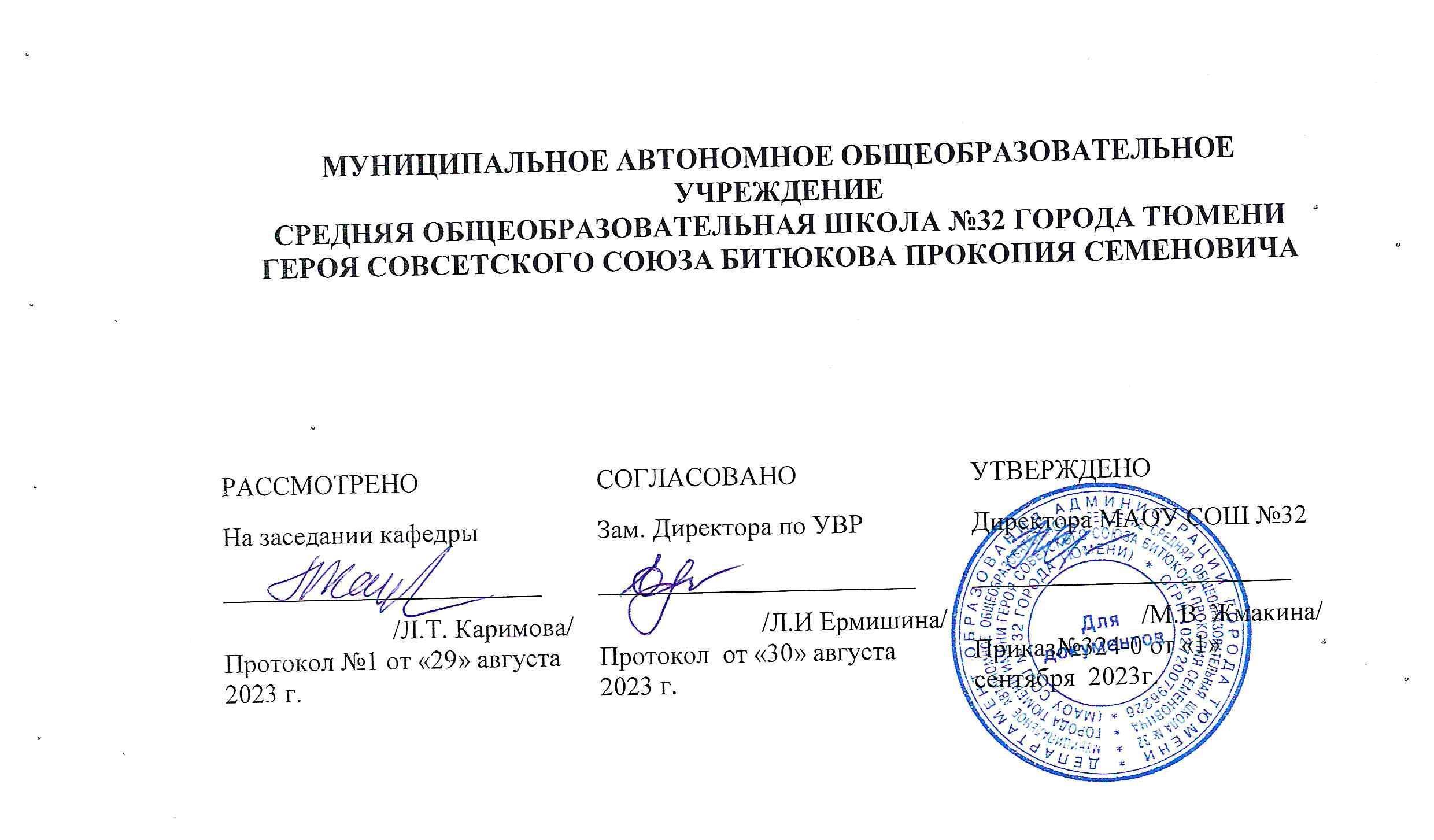 Рабочая программа учебного предмета «История»Для обучающихся 9-х классовСрок реализации программы (2023/2024 учебный год).Составитель: Каримова Л.Т.Тюмень 2023Аннотация к рабочей программе по истории 9 классРабочая  программа  предназначена для изучения   истории в основной школе  (5-9 классы), соответствует :1. Федеральному государственному образовательному стандарту  (Федеральный  государственный  образовательный  стандарт  основного общего образования)  М.: «Просвещение» 2. Программа составлена на основе:примерной программы по учебным предметам. История 5 - 9 классы.  М.: Просвещение,   2016г..,авторской программы по Истории России к предметной линии учебников Н. М. Арсентьева, А. А. Данилова и др. под редакцией А. В. Торкунова в основной школе (6—9 классы).    Программа курса  «Истории России»  реализуется:УМК «История России: 9 класс: учебник для общеобразовательных организаций:  в двух частях / Н. М. Арсентьев, А. А. Данилов, А.А.Левандовский и др. под редакцией А. В. Торкунова; М.: «Просвещение», 2021Всеобщая история. История Нового времени. 9 класс: учебник для общеобразовательных организаций. / А.Я. Юдовская  и др., под редакцией А. А. Искендерова.  - М.: "Просвещение", 2021 Содержание рабочей программы соответствует целям и задачам образовательной программы муниципального бюджетного общеобразовательного учреждения «Школа №32».        Общие цели изучения истории: образование, развитие и воспитание личности школьника, способного к самоидентификации и определению своих ценностных приоритетов на основе осмысления исторического опыта своей страны и человечества в целом, активно и творчески применяющего исторические знания в учебной и социальной деятельности. Вклад основной школы в достижение этой цели состоит в базовой исторической подготовке и социализации учащихся.  Таким образом, целью школьного исторического образования является:• формирование основ гражданской, этнонациональной, социальной, культурной самоидентификации личности обучающегося, осмысление им опыта российской истории как части мировой истории, усвоение базовых национальных ценностей современного российского общества: гуманистических и демократических ценностей, идей мира и взаимопонимания между народами, людьми разных культур;• овладение базовыми историческими знаниями, а также представлениями о закономерностях развития человеческого общества с древности до наших дней в социальной, экономической, политической, научной и культурной сферах, приобретение опыта историко-культурного, цивилизационного подходов к оценке социальных явлений, современных глобальных процессов;• формирование умения применять исторические знания для осмысления сущности современных общественных явлений, жизни в современном поликультурном, полиэтническом и многоконфессиональном мире;• воспитание уважения к историческому наследию народов России; восприятие традиций исторического диалога, сложившихся в поликультурном, полиэтническом и многоконфессиональном Российском государстве.        Задачи изучения истории в основной школе:- овладение учащимися знаниями об основных этапах развития человеческого общества с древности до наших дней в социальной, экономической, политической, духовной и нравственной сферах при особом внимании к месту и роли России во всемирно-историческом процессе с учетом индивидуальных особенностей каждого обучающегося;- воспитание учащихся в духе патриотизма, уважения к своему Отечеству – многонациональному Российскому государству, в соответствии с идеями взаимопонимания, толерантности и мира между людьми и народами, в духе демократических ценностей современного общества;  - развитие способности учащихся анализировать содержащуюся в различных источниках информацию о событиях и явлениях прошлого и настоящего, руководствуясь принципом историзма, в их динамике, взаимосвязи и взаимообусловленности;  - формирование у школьников умений применять исторические знания для осмысления сущности современных общественных явлений, в общении с другими людьми в современном обществе путем смены способов, форм и методов обучения.  В основу рабочей программы  9 класса  заложено два курса: «История России» ( 68ч.) и «Всеобщая история» ( 34ч.), всего 102   часа.  Планируемые результаты изучения курса «История»К важнейшим личностным результатам изучения истории в основной школе относятся следующие убеждения и качества:· осознание своей идентичности как гражданина страны, члена семьи, этнической и религиознойгруппы, локальной и региональной общности;· освоение гуманистических традиций и ценностей современного общества, уважение прав и свобод человека;· осмысление социально-нравственного опыта предшествующих поколений, способность к определению своей позиции и ответственному поведению в современном обществе;· понимание культурного многообразия мира, уважение к культуре своего и других народов, толерантность.Метапредметные результаты изучения истории в основной школе выражаются в следующих качествах:· способность сознательно организовывать и регулировать свою деятельность — учебную, общественную и др.;· владение умениями работать с учебной и внешкольной информацией (анализировать и обобщать факты, составлять простой и развернутый план, тезисы, конспект, формулировать и обосновывать выводы и т. д.), использовать современные источники информации, в том числе материалы на электронных носителях;· способность решать творческие задачи, представлять результаты своей деятельности в различных формах (сообщение, эссе, презентация, реферат и др.);· готовность к сотрудничеству с соучениками, коллективной работе, освоение основ межкультурного взаимодействия в школе и социальном окружении и др.Предметные результаты изучения истории учащимися 5—9 классов включают:· овладение целостными представлениями об историческом пути народов своей страны и человечества как необходимой основой для миропонимания и познания современного общества;· способность применять понятийный аппарат исторического знания и приемы исторического анализа для раскрытия сущности и значения событий и явлений прошлого и современности;· умения изучать и систематизировать информацию из различных исторических и современных источников, раскрывая ее социальную принадлежность и познавательную ценность;· расширение опыта оценочной деятельности на основе осмысления жизни и деяний личностей и народов в истории своей страны и человечества в целом;· готовность применять исторические знания для выявления и сохранения исторических и культурных памятников своей страны и мира. В результате изучения истории в основной школе учащиеся должны овладеть следующимизнаниями, представлениями, умениями:1. Знание хронологии, работа с хронологией:· указывать хронологические рамки и периоды ключевых процессов, а также даты важнейших событий отечественной и всеобщей истории;· соотносить год с веком, устанавливать последовательность и длительность исторических событий.2. Знание исторических фактов, работа с фактами:· характеризовать место, обстоятельства, участников, результаты важнейших исторических событий;· группировать (классифицировать) факты по различным признакам.3. Работа с историческими источниками:· читать историческую карту с опорой на легенду;· проводить поиск необходимой информации в одном или нескольких источниках (материальных, текстовых, изобразительных и др.);· сравнивать данные разных источников, выявлять их сходство и различия.4. Описание (реконструкция):· рассказывать (устно или письменно) об исторических событиях, их участниках;· характеризовать условия и образ жизни, занятия людей в различные исторические эпохи;· на основе текста и иллюстраций учебника, дополнительной литературы, макетов и т. п. составлять описание исторических объектов, памятников5. Анализ, объяснение:· различать факт (событие) и его описание (факт источника, факт историка);· соотносить единичные исторические факты и общие явления;· называть характерные, существенные признаки исторических событий и явлений;· раскрывать смысл, значение важнейших исторических понятий;· сравнивать исторические события и явления, определять в них общее и различия;· излагать суждения о причинах и следствиях исторических событий.6. Работа с версиями, оценками:· приводить оценки исторических событий и личностей, изложенные в учебной литературе;· определять и объяснять (аргументировать) свое отношение к наиболее значительным событиям иличностям в истории и их оценку.7. Применение знаний и умений в общении, социальной среде:· применять исторические знания для раскрытия причин и оценки сущности современных событий;· использовать знания об истории и культуре своего и других народов в общении с людьми в школе и внешкольной жизни как основу диалога в поликультурной среде;· способствовать сохранению памятников истории и культуры (участвовать в создании школьных музеев, учебных и общественных мероприятиях по поиску и охране памятников истории и культуры).Изучая Историю Нового времени ученики научатся:• локализовать во времени хронологические рамки и рубежные события Нового времени как исторической эпохи, основные этапы отечественной и всеобщей истории Нового времени; соотносить хронологию истории России и всеобщей истории в Новое время;• использовать историческую карту как источник информации о границах России и других государств в Новое время, об основных процессах социально-экономического развития, о местах важнейших событий, направлениях значительных передвижений — походов, завоеваний, колонизации и др.;• анализировать информацию различных источников по отечественной и всеобщей истории Нового времени;• составлять описание положения и образа жизни основных социальных групп в России и других странах в Новое время, памятников материальной и художественной культуры; рассказывать о значительных событиях и личностях отечественной и всеобщей истории Нового времени;• систематизировать исторический материал, содержащийся в учебной и дополнительной литературе по отечественной и всеобщей истории Нового времени;• раскрывать характерные, существенные черты: а) экономического и социального развития России и других стран в Новое время; б) эволюции политического строя (включая понятия «монархия»,«самодержавие», «абсолютизм» и др.); в) развития общественного движения («консерватизм»,«либерализм», «социализм»); г) представлений о мире и общественных ценностях; д) художественнойкультуры Нового времени;• объяснять причины и следствия ключевых событий и процессов отечественной и всеобщей истории Нового времени (социальных движений, реформ и революций, взаимодействий между народами и др.);• сопоставлять развитие России и других стран в Новое время, сравнивать исторические ситуации и события;• давать оценку событиям и личностям отечественной и всеобщей истории Нового времени.Выпускник получит возможность научиться:• используя историческую карту, характеризовать социально-экономическое и политическое развитие России, других государств в Новое время;• использовать элементы источниковедческого анализа при работе с историческими материалами (определение принадлежности и достоверности источника, позиций автора и др.);• сравнивать развитие России и других стран в Новое время, объяснять, в чём заключались общие черты и особенности;• применять знания по истории России и своего края в Новое время при составлении описаний исторических и культурных памятников своего города, края и т. д.Содержание учебного предмета.Всеобщая история. История Нового времени: 1800—1900 /42  часаТема I. Начало индустриальной эпохи Промышленный переворот. Развитие техники, транспорта и средств коммуникации. Сельское хозяйство в условиях индустриализации. Торговля и промышленная революция. Изменение географии европейского производства. Политика меркантилизма. Капитализм свободной конкуренции. Экономические кризисы перепроизводства. Неравномерность развития капитализма. Усиление процесса концентрации производства и капиталов. Возрастание роли банков. Формы слияния предприятий. Корпорации и монополии. Монополистический капитализм, его черты. Промышленный переворот и его социальные последствия. Рост городов. Изменения в структуре населения индустриального общества. Миграция и эмиграция населения. Аристократия старая и новая. Новая буржуазия. Средний класс. Рабочий класс. Женский и детский труд. Женское движение за уравнение в правах. Формирование идеологии либерализма, социализма, консерватизма. Социалистические учения первой половины XIX в. Утопический социализм о путях переустройства общества. Революционный социализм — марксизм. Рождение ревизионизма. Новые тенденции в экономическом развитии индустриальных стран. Монополистический капитализм и особенности его проявления в разных странах. Появление новых форм производства, торговли и кредита. Развитие банковской системы, введение золотого стандарта, экспорт капиталов. Интеграция мировых рынков. Экономические кризисы. Усиление экономического соперничества между великими державами. Расширение спектра общественных движений: консерватизм, либерализм, социализм, марксизм, реформизм, анархизм. Рабочее движение и профсоюзы. Международное рабочее движение. I и II Интернационалы. Тема II. Страны Европы и США в первой половине XIX в. Колониальные империи (британская, французская, испанская, португальская, голландская, бельгийская). Доминионы. Колонии и зависимые страны. Колониальная политика Германии, США и Японии. Историческая роль колониализма. Франция в период Консульства. Первая империя во Франции. Внутренняя политика Консульства и Империи. Французский гражданский кодекс. Завоевательные войны Консульства и Империи. Поход в Россию. Сто дней Наполеона. Битва при Ватерлоо. Крушение наполеоновской империи. Венский конгресс и Венская система международных отношений. К. Меттерних. Священный союз. Противостояние консервативных и либеральных монархий. Восточный вопрос в 30—40-е гг. XIX в. Крымская война. Национальные и колониальные войны. Политическое развитие европейских стран в 1815—1849 гг. Европейские революции 1830—1831 гг. и 1848—1849 гг. Утверждение конституционных и парламентских монархий. Оформление консервативных, либеральных и радикальных политических течений и партий. Возникновение марксизма. Борьба за избирательное право. Великобритания. «Мастерская мира»: социальное и экономическое развитие. Фритредерство. Чартизм. Либеральный и консервативный политические курсы. Парламентские реформы. У. Гладстон. Б. Дизараэли. Г. Пальмерстон. Д. Ллойд-Джордж. Ирландский вопрос. Расширение колониальной империи. Викторианская эпоха. Формирование британской нации. Франция. Вторая империя. Политика бонапартизма. Наполеон III. Политическое развитие и кризис Третьей республики. Франко-прусская война и её последствия. Движение за национальное единство и независимость Италии. Рисорджименто. Дж. Гарибальди. Образование единого государства в Италии. К. Кавур. Политическая раздробленность германских государств. Войны за объединение Германии. Создание Германской империи. Внутренняя и внешняя политика Отто фон Бисмарка. Колониальная политика. Вильгельм II. Новый политический курс. Империя Габсбургов. Особенности социально-экономического развития и политического устройства. Кризис Австрийской империи. Провозглашение конституционной дуалистической АвстроВенгерской монархии (1867). Император Франц-Иосиф. Народы Балканского полуострова. Обострение соперничества великих держав в регионе. Борьба за создание национальных государств. Русско-турецкая война 1877—1878 гг. и её итоги. Превращение Балкан в узел противоречий мировой политики. Увеличение территории США. Особенности промышленного переворота и экономическое развитие США в первой половине XIX в. Политическая борьба в начале XIX в. Территориальная экспансия и внутренняя колонизация. Доктрина Монро. Аболиционизм. Гражданская война в США. А. Линкольн. Отмена рабства. Закон о гомстедах. Реконструкция Юга. Расовая сегрегация и дискриминация. Т. Рузвельт. В. Вильсон. Тема III. Азия, Африка и Латинская Америка в XIX — начале XX в. Борьба за независимость и образование независимых государств в Латинской Америке в XIX в. С. Боливар. Мексиканская революция. Особенности экономического развития Латинской Америки. Судьба индейцев. Межгосударственные конфликты. Традиционные устои Османской империи и попытки проведения реформ. Младотурки и младотурецкая революция. Завершение завоевания Индии англичанами. Индийское национальное движение и восстание сипаев. Ликвидация Ост-Индской компании. Объявление Индии владением британской короны. Экономическое и социально-политическое развитие Индии во второй половине XIX в. Индийский национальный конгресс. М. Ганди. Китай в период империи Цин. Опиумные войны. Гражданская война тайпинов. Политика самоусиления Китая и начало модернизации страны. Движение ихэтуаней. Синьхайская революция 1911 г. Сунь Ятсен и создание Гоминьдана. Кризис Сёгуната Токугава. Открытие Японии. Преобразования эпохи Мэйдзи. Превращение Японии в великую державу. Колониальный раздел Африки. Антиколониальное движение. Суэцкий канал. Англо-бурская война. Тема IV. Страны Европы и США во второй половине XIX — начале XX в. Военные союзы в Европе и назревание общеевропейского кризиса. Колониальная политика европейских государств. Международное соперничество и войны западных стран в начале ХХ в. Русско-японская война. Возникновение Тройственного согласия (Антанты). Марокканские кризисы. Боснийский кризис. Балканские войны. Июльский кризис 1914 г. и начало Первой мировой войны. Новая научная картина мира. А. Эйнштейн. Путешествия и развитие географических знаний. Открытия в астрономии, химии, физике. Биология и эволюционное учение. Ч. Дарвин. Революция в медицине. Л. Пастер. Р. Кох. Гуманитарные и социальные науки. Начальное и общее образование. Женское образование. Немецкая университетская революция. А. Гумбольдт. Распространение идеи университета за пределы Европы. Золотой век европейской культуры. Художественные стили и направления в литературе, изобразительном искусстве, архитектуре и музыке. Культура модерна. Зарождение массовой культуры. Возрождение Олимпийских игр. Кинематограф. Духовный кризис индустриального общества. Декаданс.РОССИЙСКАЯ ИМПЕРИЯ В XIX — НАЧАЛЕ XX в. (64 ч)Александровская эпоха: государственный либерализм.Европа на рубеже XVIII—XIX вв. Революция во Франции, империя Наполеона I и изменение расстановки сил в Европе. Революции в Европе и Россия. Россия на рубеже XVIII—XIX вв.: территория, население, сословия, политический и экономический строй. Император Александр I. Конституционные проекты и планы политических реформ. Реформы М. М. Сперанского и их значение. Реформа народного просвещения и её роль в программе преобразований. Экономические преобразования начала XIX в. и их значение. Международное положение России. Основные цели и направления внешней политики. Георгиевский трактат и расширение российского присутствия на Кавказе. Вхождение Абхазии в состав России. Война со Швецией и включение Финляндии в состав Российской империи. Эволюция российско-французских отношений. Тильзитский мир. Отечественная война 1812 г.: причины, основное содержание, герои. Сущность и историческое значение войны. Подъём патриотизма и гражданского самосознания в российском обществе. Вклад народов России в победу. Становление индустриального общества в Западной Европе. Развитие промышленности и торговли в России. Проекты аграрных реформ. Социальный строй и общественные движения. Дворянская корпорация и дворянская этика. Идея служения как основа дворянской идентичности. Первые тайные общества, их программы. Власть и общественные движения. Восстание декабристов и его значение. Национальный вопрос в Европе и России. Политика российского правительства в Финляндии, Польше, на Украине, Кавказе. Конституция Финляндии 1809 г. и Польская конституция 1815 г. — первые конституции на территории Российской империи. Еврейское население России. Начало Кавказской войны. Венская система международных отношений и усиление роли России в международных делах. Россия — великая мировая держава. Николаевская эпоха: государственный консерватизм. Император Николай I. Сочетание реформаторских и консервативных начал во внутренней политике Николая I и их проявления. Формирование индустриального общества, динамика промышленной революции, индустриализация в странах Западной Европы. Начало и особенности промышленного переворота в России. Противоречия хозяйственного развития. Изменения в социальной структуре российского общества. Особенности социальных движений в России в условиях начавшегося промышленного переворота. Общественная мысль и общественные движения. Россия и Запад как центральная тема общественных дискуссий. Особенности общественного движения 30—50-х гг. XIX в. Национальный вопрос в Европе, его особенности в России. Национальная политика Николая I. Польское восстание 1830—1831 гг. Положение кавказских народов, движение Шамиля. Положение евреев в Российской империи. Религиозная политика Николая I. Положение Русской православной церкви. Диалог власти с католиками, мусульманами, буддистами. Россия и революции в Европе. Политика панславизма. Причины англо-русских противоречий. Восточный вопрос. Крымская война и её итоги. Парижский мир и конец венской системы международных отношений. Культурное пространство империи в первой половине XIX в. Развитие образования. Научные открытия и развитие национальных научных школ. Русские первооткрыватели и путешественники. Кругосветные экспедиции. Открытие Антарктиды. Русское географическое общество. Особенности и основные стили в художественной культуре (романтизм, классицизм, реализм). Культура народов Российской империи. Взаимное обогащение культур. Российская культура как часть европейской культуры. Динамика повседневной жизни сословий.  Преобразования Александра II: социальная и правовая модернизация. Европейская индустриализация во второй половине XIX в. Технический прогресс в промышленности и сельском хозяйстве ведущих стран. Новые источники энергии, виды транспорта и средства связи. Перемены в быту. Император Александр II и основные направления его внутренней политики. Отмена крепостного права, историческое значение реформы. Социально-экономические последствия Крестьянской реформы 1861 г. Перестройка сельскохозяйственного и промышленного производства. Реорганизация финансовокредитной системы. Железнодорожное строительство. Завершение промышленного переворота, его последствия. Начало индустриализации и урбанизации. Формирование буржуазии. Рост пролетариата. Нарастание социальных противоречий. Политические реформы 1860—1870-х гг. Начало социальной и правовой модернизации. Становление общественного самоуправления. Судебная реформа и развитие правового сознания. Движение к правовому государству. Особенности развития общественной мысли и общественных движений в 1860—1890-е гг. Первые рабочие организации. Нарастание революционных настроений. Зарождение народничества. Рабочее, студенческое, женское движения. Либеральное и консервативное движения. Национальный вопрос, национальные войны в Европе и колониальная экспансия европейских держав в 1850— 1860-е гг. Рост национальных движений в Европе и мире. Нарастание антиколониальной борьбы. Народы Российской империи во второй половине XIX в. Завершение территориального роста Российской империи. Национальная политика самодержавия. Польское восстание 1863—1864 гг. Окончание Кавказской войны. Расширение автономии Финляндии. Народы Поволжья. Особенности конфессиональной политики. Основные направления и задачи внешней политики в период правления Александра II. Европейская политика России. Присоединение Средней Азии. Дальневосточная политика. Отношения с США, продажа Аляски.  «Народное самодержавие» Александра III. Император Александр III и основные направления его внутренней политики. Попытки решения крестьянского вопроса. Начало рабочего законодательства. Усиление борьбы с политическим радикализмом. Политика в области просвещения и печати. Укрепление позиций дворянства. Ограничение местного самоуправления. Особенности экономического развития страны в 1880— 1890-е гг. Положение основных слоёв российского общества в конце XIX в. Развитие крестьянской общины в пореформенный период. Общественное движение в 1880—1890-е гг. Народничество и его эволюция. Распространение марксизма. Национальная и религиозная политика Александра III. Идеология консервативного национализма. Новое соотношение политических сил в Европе. Приоритеты и основные направления внешней политики Александра III. Ослабление российского влияния на Балканах. Сближение России и Франции. Азиатская политика России. Культурное пространство империи во второй половине XIX в. Подъём российской демократической культуры. Развитие системы образования и просвещения во второй половине XIX в. Школьная реформа. Естественные и общественные науки. Успехи фундаментальных естественных и прикладных наук. Географы и путешественники. Историческая наука. Критический реализм в литературе. Развитие российской журналистики. Революционно-демократическая литература. Русское искусство. Передвижники. Общественно-политическое значение деятельности передвижников. «Могучая кучка», значение творчества русских композиторов для развития русской и зарубежной музыки. Русская опера. Успехи музыкального образования. Русский драматический театр и его значение в развитии культуры и общественной жизни. Взаимодействие национальных культур народов России. Роль русской культуры в развитии мировой культуры. Изменения в быту: новые черты в жизни города и деревни. Рост населения. Урбанизация. Изменение облика  городов. Развитие связи и городского транспорта. Жизнь и быт городских «верхов». Жизнь и быт городских окраин. Досуг горожан. Изменения в деревенской жизни. Вклад культуры народов России в развитие мировой культуры Нового времени. Человек индустриального общества. Россия в начале ХХ в.: кризис империи. Мир на рубеже XIX—XX вв. Начало второй промышленной революции. Неравномерность экономического развития. Монополистический капитализм. Идеология и политика империализма. Завершение территориального раздела мира. Начало борьбы за передел мира. Нарастание противоречий между ведущими странами. Социальный реформизм начала ХХ в. Место и роль России в мире. Территория и население Российской империи. Особенности процесса модернизации в России начала XX в. Урбанизация. Политическая система Российской империи начала XX в. и необходимость её реформирования. Император Николай II. Борьба в высших эшелонах власти по вопросу политических преобразований. Национальная и конфессиональная политика. Экономическое развитие России в начале XX в. и его особенности. Роль государства в экономике. Место и роль иностранного капитала. Специфика российского монополистического капитализма. Государственно-монополистический капитализм. Сельская община. Аграрное перенаселение. Особенности социальной структуры российского общества начала XX в. Аграрный и рабочий вопросы, попытки их решения. Общественно-политические движения в начале XX в. Предпосылки формирования и особенности генезиса политических партий в России. Этнокультурный облик империи. Народы России в начале ХХ в. Многообразие политических форм объединения народов. Губернии, области, генерал-губернаторства, наместничества и комитеты. Привислинский край. Великое княжество Финляндское. Государства-вассалы: Бухарское и Хивинское ханства. Русские в имперском сознании. Поляки, евреи, армяне, татары и другие народы Волго-Уралья, кавказские народы, народы Средней Азии, Сибири и Дальнего Востока. Русская православная церковь на рубеже XIX—XX вв. Этническое многообразие внутри православия. «Инославие», «иноверие» и традиционные верования. Международное положение и внешнеполитические приоритеты России на рубеже XIX—XX вв. Международная конференция в Гааге. «Большая азиатская программа» русского правительства. Втягивание России в дальневосточный конфликт. Русско-японская война 1904—1905 гг., её итоги и влияние на внутриполитическую ситуацию в стране. Революция 1905—1907 гг. Народы России в 1905— 1907 гг. Российское общество и проблема национальных окраин. Закон о веротерпимости. Общество и власть после революции 1905—1907 гг. Политические реформы 1905—1906 гг. «Основные законы Российской империи». Система думской монархии. Классификация политических партий. Реформы П. А. Столыпина и их значение. Общественное и политическое развитие России в 1912— 1914 гг. Свёртывание курса на политическое и социальное реформаторство. Национальные политические партии и их программы. Национальная политика властей. Внешняя политика России после Русско-японской войны. Место и роль России в Антанте. Нарастание российско-германских противоречий. Серебряный век русской культуры. Духовное состояние российского общества в начале XX в. Основные тенденции развития русской культуры и культуры народов империи в начале XX в. Развитие науки. Русская философия: поиски общественного идеала. Литература: традиции реализма и новые направления. Декаданс. Символизм. Футуризм. Акмеизм. Изобразительное искусство. Русский авангард. Архитектура. Скульптура. Драматический театр: традиции и новаторство. Музыка и исполнительское искусство. Русский балет. Русская культура в Европе. «Русские сезоны за границей» С. П. Дягилева. Рождение отечественного кинематографа. Культура народов России. Повседневная жизнь в городе и деревне в начале ХХ вВВЕДЕНИЕ В НОВЕЙШУЮ ИСТОРИЮ РОССИИ (14 часов)ВведениеПреемственность всех этапов отечественной истории. Период Новейшей истории страны (с 1914 г. по настоящее время). Важнейшие события, процессы ХХ — начала XXI в.Февральская и Октябрьская революции 1917 г. Российская империя накануне Февральской революции 1917 г.: общенациональный кризис.Февральское восстание в Петрограде. Отречение Николая II. Падение монархии. Временное правительство и Советы, их руководители. Демократизация жизни страны. Тяготы войны и обострение внутриполитического кризиса. Угроза территориального распада страны.Цели и лозунги большевиков. В. И. Ленин как политический деятель. Вооружённое восстание в Петрограде 25 октября (7 ноября) 1917 г. Свержение Временного правительства и взятие власти большевиками. Советское правительство (Совет народных комиссаров) и первые преобразования большевиков. Образование РККА. Советская национальная политика. Образование РСФСР как добровольного союза народов России.Гражданская война как национальная трагедия. Военная интервенция. Политика белых правительств А. В. Колчака, А. И. Деникина и П. Н. Врангеля.Переход страны к мирной жизни. Образование СССР.Революционные события в России глазами соотечественников и мира. Русское зарубежье.Влияние революционных событий на общемировые процессы XX в., историю народов России.Великая Отечественная война (1941—1945 гг.) План «Барбаросса» и цели гитлеровской Германии в войне с СССР. Нападение на СССР 22 июня 1941 г. Причины отступления Красной Армии в первые месяцы войны. «Всё для фронта! Все для победы!»: мобилизация сил на отпор врагу и перестройка экономики на военный лад.Битва за Москву. Парад 7 ноября 1941 г. на Красной площади. Срыв германских планов молниеносной войны.Блокада Ленинграда. Дорога жизни. Значение героического сопротивления Ленинграда.Гитлеровский план «Ост». Преступления нацистов и их пособников на территории СССР. Разграбление и уничтожение культурных ценностей. Холокост. Гитлеровские лагеря уничтожения (лагеря смерти).Коренной перелом в ходе Великой Отечественной войны. Сталинградская битва. Битва на Курской дуге.Прорыв и снятие блокады Ленинграда. Битва за Днепр.Массовый героизм советских людей, представителей всех народов СССР, на фронте и в тылу. Организация борьбы в тылу врага: партизанское движение и подпольщики. Юные герои фронта и тыла. Патриотическое служение представителей религиозных конфессий. Вклад деятелей культуры, учёных и конструкторов в общенародную борьбу с врагом.Освобождение оккупированной территории СССР. Белорусская наступательная операция (операция «Багратион») Красной Армии.СССР и союзники. Ленд-лиз. Высадка союзников в Нормандии и открытие Второго фронта. Освободительная миссия Красной Армии в Европе. Битва за Берлин. Безоговорочная капитуляция Германии и окончание Великой Отечественной войны.Разгром милитаристской Японии. 3 сентября — окончание Второй мировой войны.Источники Победы советского народа. Выдающиеся полководцы Великой Отечественной войны. Решающая роль СССР в победе антигитлеровской коалиции. Людские и материальные потери СССР. Всемирно-историческое значение Победы СССР в Великой Отечественной войнеОкончание Второй мировой войны. Осуждение главных военных преступников и их пособников (Нюрнбергский, Токийский и Хабаровский процессы).Попытки искажения истории Второй мировой войны и роли советского народа в победе над гитлеровской Германией и её союзниками. Конституция РФ о защите исторической правды.Города-герои. Дни воинской славы и памятные даты в России. Указы Президента Российской Федерации об утверждении почётных званий «Города воинской славы», «Города трудовой доблести», а также других мерах, направленных на увековечивание памяти о Великой Победе.9 мая 1945 г. — День Победы советского народа в Великой Отечественной войне 1941–1945 гг. Парад на Красной площади и праздничные шествия в честь Дня Победы. Акции «Георгиевская ленточка» и «Бескозырка», марш «Бессмертный полк» в России и за рубежом. Ответственность за искажение истории Второй мировой войны.Распад СССР. Становление новой России (1992—1999 гг.)Нарастание кризисных явлений в СССР. М.С. Горбачёв. Межнациональные конфликты. «Парад суверенитетов». Принятие Декларации о государственном суверенитете РСФСР.Референдум о сохранении СССР и введении поста Президента РСФСР. Избрание Б.Н. Ельцина Президентом РСФСР.Объявление государственной независимости союзными республиками. Юридическое оформление распада СССР и создание Содружества Независимых Государств (Беловежское соглашение). Россия как преемник СССР на международной арене.Распад СССР и его последствия для России и мира.Становление Российской Федерации как суверенного государства (1991—1993 гг.). Референдум по проекту Конституции России. Принятие Конституции Российской Федерации 1993 г. и её значение.Сложные 1990-е гг. Трудности и просчёты экономических преобразований в стране. Совершенствование новой российской государственности. Угроза государственному единству.Россия на постсоветском пространстве. СНГ и Союзное государство. Значение сохранения Россией статуса ядерной державы.Добровольная отставка Б. Н. Ельцина.Возрождение страны с 2000-х гг. Российская Федерация в начале XXI века: на пути восстановления и укрепления страны. Вступление в должность Президента РФ В. В. Путина. Восстановление единого правового пространства страны. Экономическая интеграция на постсоветском пространстве. Борьба с терроризмом. Укрепление Вооружённых Сил РФ. Приоритетные национальные проекты.Восстановление лидирующих позиций России в международных отношениях. Отношения с США и Евросоюзом.Воссоединение Крыма с Россией. Крым в составе Российского государства в XX. Крым в 1991—2014 г. Государственный переворот в Киеве в феврале 2014 г. Декларация о независимости Автономной Республики Крым и города Севастополя (11 марта 2014 г.). Подписание Договора между Российской Федерацией и Республикой Крым о принятии в Российскую Федерацию Республики Крым и образовании в составе РФ новых субъектов. Федеральный конституционный закон от 21 марта 2014 г. о принятии в Российскую Федерацию Республики Крым и образовании в составе Российской Федерации новых субъектов - Республики Крым и города федерального значения Севастополя.Воссоединение Крыма с Россией, его значение и международные последствия.Российская Федерация на современном этапе. «Человеческий капитал», «Комфортная среда для жизни», «Экономический рост» — основные направления национальных проектов 2019—2024 гг. Разработка семейной политики. Пропаганда спорта и здорового образа жизни. Россия в борьбе с короновирусной пандемией. Реализация крупных экономических проектов (строительство Крымского моста, трубопроводов «Сила Сибири», «Северный поток» и др.). Поддержка одарённых детей в России (образовательный центр «Сириус» и др.).Общероссийское голосование по поправкам к Конституции России (2020 г.).Признание Россией ДНР и ЛНР (2022 г.)Значение исторических традиций и культурного наследия для современной России. Воссоздание Российского исторического общества (РИО) и Российского военно-исторического общества (РВИО). Исторические парки «Россия — Моя история». Военно-патриотический парк культуры и отдыха Вооружённых Сил Российской Федерации «Патриот». Мемориальный парк Победы на Поклонной горе и Ржевский мемориал Советскому Солдату. Всероссийский проект «Без срока давности». Новые информационные ресурсы о Великой Победе.Итоговое повторениеИстория родного края в годы революций и Гражданской войны.Наши земляки — герои Великой Отечественной войны (1941—1945 гг.).Наш регион в конце XX — начале XXI вв.Трудовые достижения родного края.Тематическое планирование                                         Календарно-тематическое планирование.9 класс. 2023-2024№Содержание (разделы, темы)Количество часовНовая история- 241Тема I. Начало индустриальной эпохи 82Тема II. Страны Европы и США в первой половине XIX в. 73Тема III. Азия, Африка и Латинская Америка в XIX — начале XX в. 34Тема IV. Страны Европы и США во второй половине XIX — начале XX в. 6История России -64ч5Тема I. Россия в первой четверти XIX в. 156Тема II. Россия во второй четверти XIX в. 117Тема III. Россия в эпоху Великих реформ 138Тема IV. Россия в 1880—1890-е гг. 149Тема V. Россия в начале  XX в. Итоговые уроки15Введение в Новейшую историю России -1410Введение 111Февральская и Октябрьская революции 1917 г. 412Великая Отечественная война (1941—1945 гг.) 2 13Распад СССР. Становление новой России (1992—1999 гг.) 3 14Возрождение страны с 2000-х гг. Воссоединение Крыма с Россией 2 15Итоговое повторение2Кол.ч.Кол.ч.Кол.ч.Дата Дата Дата Планируемые результатыПланируемые результатыПланируемые результатыКол.ч.Кол.ч.Кол.ч.План План План Планируемые результатыПланируемые результатыПланируемые результатыНОВАЯ ИСТОРИЯ -24 чНОВАЯ ИСТОРИЯ -24 чНОВАЯ ИСТОРИЯ -24 чНОВАЯ ИСТОРИЯ -24 чНОВАЯ ИСТОРИЯ -24 чНОВАЯ ИСТОРИЯ -24 чНОВАЯ ИСТОРИЯ -24 чНОВАЯ ИСТОРИЯ -24 чНОВАЯ ИСТОРИЯ -24 чНОВАЯ ИСТОРИЯ -24 чНОВАЯ ИСТОРИЯ -24 чНОВАЯ ИСТОРИЯ -24 чТема I. Начало индустриальной эпохи Тема I. Начало индустриальной эпохи 81 Введение.Экономическое развитие в XIX — начале ХХ в.  Введение.Экономическое развитие в XIX — начале ХХ в. 1105.0905.0905.09знать значение понятий: промышленный капитализм, индустриализация, капитал, акционерное общество, экономическийкризис, монополия, фритред, протекционизм — и уметь применятьих для раскрытия сущности изучаемых экономических явлений;понимать ход и особенности промышленной революцииXIX в.;раскрывать существенные черты капиталистического развития стран Запада в XIX в.;выявлять факторы развития сельского хозяйства в XIX в.,раскрывать их действие на примерах и определять их последствия;объяснять причинно-следственную связь «транспортной революции» с развитием торговли в XIX взнать значение понятий: промышленный капитализм, индустриализация, капитал, акционерное общество, экономическийкризис, монополия, фритред, протекционизм — и уметь применятьих для раскрытия сущности изучаемых экономических явлений;понимать ход и особенности промышленной революцииXIX в.;раскрывать существенные черты капиталистического развития стран Запада в XIX в.;выявлять факторы развития сельского хозяйства в XIX в.,раскрывать их действие на примерах и определять их последствия;объяснять причинно-следственную связь «транспортной революции» с развитием торговли в XIX взнать значение понятий: промышленный капитализм, индустриализация, капитал, акционерное общество, экономическийкризис, монополия, фритред, протекционизм — и уметь применятьих для раскрытия сущности изучаемых экономических явлений;понимать ход и особенности промышленной революцииXIX в.;раскрывать существенные черты капиталистического развития стран Запада в XIX в.;выявлять факторы развития сельского хозяйства в XIX в.,раскрывать их действие на примерах и определять их последствия;объяснять причинно-следственную связь «транспортной революции» с развитием торговли в XIX взнать значение понятий: промышленный капитализм, индустриализация, капитал, акционерное общество, экономическийкризис, монополия, фритред, протекционизм — и уметь применятьих для раскрытия сущности изучаемых экономических явлений;понимать ход и особенности промышленной революцииXIX в.;раскрывать существенные черты капиталистического развития стран Запада в XIX в.;выявлять факторы развития сельского хозяйства в XIX в.,раскрывать их действие на примерах и определять их последствия;объяснять причинно-следственную связь «транспортной революции» с развитием торговли в XIX взнать значение понятий: промышленный капитализм, индустриализация, капитал, акционерное общество, экономическийкризис, монополия, фритред, протекционизм — и уметь применятьих для раскрытия сущности изучаемых экономических явлений;понимать ход и особенности промышленной революцииXIX в.;раскрывать существенные черты капиталистического развития стран Запада в XIX в.;выявлять факторы развития сельского хозяйства в XIX в.,раскрывать их действие на примерах и определять их последствия;объяснять причинно-следственную связь «транспортной революции» с развитием торговли в XIX в2Меняющееся общество Меняющееся общество 1107.0907.0907.09знать значение понятий: демографическая революция, социальная мобильность, урбанизация, эмиграция, иммиграция, буржуазия, средний класс, рантье, рабочий вопрос, безработица — и уметь применять их для раскрытия сущности изучаемых социальных явлений;понимать сущность и характерные черты демографической революции XIX в.;объяснять причины изменения социальной структуры западного общества и возникновения рабочего вопроса как сложной социальной проблемы XIX в.знать значение понятий: демографическая революция, социальная мобильность, урбанизация, эмиграция, иммиграция, буржуазия, средний класс, рантье, рабочий вопрос, безработица — и уметь применять их для раскрытия сущности изучаемых социальных явлений;понимать сущность и характерные черты демографической революции XIX в.;объяснять причины изменения социальной структуры западного общества и возникновения рабочего вопроса как сложной социальной проблемы XIX в.знать значение понятий: демографическая революция, социальная мобильность, урбанизация, эмиграция, иммиграция, буржуазия, средний класс, рантье, рабочий вопрос, безработица — и уметь применять их для раскрытия сущности изучаемых социальных явлений;понимать сущность и характерные черты демографической революции XIX в.;объяснять причины изменения социальной структуры западного общества и возникновения рабочего вопроса как сложной социальной проблемы XIX в.знать значение понятий: демографическая революция, социальная мобильность, урбанизация, эмиграция, иммиграция, буржуазия, средний класс, рантье, рабочий вопрос, безработица — и уметь применять их для раскрытия сущности изучаемых социальных явлений;понимать сущность и характерные черты демографической революции XIX в.;объяснять причины изменения социальной структуры западного общества и возникновения рабочего вопроса как сложной социальной проблемы XIX в.знать значение понятий: демографическая революция, социальная мобильность, урбанизация, эмиграция, иммиграция, буржуазия, средний класс, рантье, рабочий вопрос, безработица — и уметь применять их для раскрытия сущности изучаемых социальных явлений;понимать сущность и характерные черты демографической революции XIX в.;объяснять причины изменения социальной структуры западного общества и возникновения рабочего вопроса как сложной социальной проблемы XIX в.4Век демократизацииВек демократизации1108.0908.0908.09знать значение понятий: демократизация, Реставрация, парламентская монархия, парламентаризм, суфражизм, всеобщее избирательное право, массовая политическая партия — и уметь применятьих для раскрытия сущности изучаемых политических явлений;использовать историческую карту как источник информациио границах изучаемых государств в XIX в.;анализировать информацию текстов конституций для выявленияважнейших тенденций политического развития западных государств(распространение парламентаризма, всеобщего избирательного права);на основе текста учебника составлять схему устройства парламента и конкретизировать её на примерах отдельных государств;понимать сущность проводимых государствами в XIX в. социальных реформ, объяснять причины их проведения.знать значение понятий: демократизация, Реставрация, парламентская монархия, парламентаризм, суфражизм, всеобщее избирательное право, массовая политическая партия — и уметь применятьих для раскрытия сущности изучаемых политических явлений;использовать историческую карту как источник информациио границах изучаемых государств в XIX в.;анализировать информацию текстов конституций для выявленияважнейших тенденций политического развития западных государств(распространение парламентаризма, всеобщего избирательного права);на основе текста учебника составлять схему устройства парламента и конкретизировать её на примерах отдельных государств;понимать сущность проводимых государствами в XIX в. социальных реформ, объяснять причины их проведения.знать значение понятий: демократизация, Реставрация, парламентская монархия, парламентаризм, суфражизм, всеобщее избирательное право, массовая политическая партия — и уметь применятьих для раскрытия сущности изучаемых политических явлений;использовать историческую карту как источник информациио границах изучаемых государств в XIX в.;анализировать информацию текстов конституций для выявленияважнейших тенденций политического развития западных государств(распространение парламентаризма, всеобщего избирательного права);на основе текста учебника составлять схему устройства парламента и конкретизировать её на примерах отдельных государств;понимать сущность проводимых государствами в XIX в. социальных реформ, объяснять причины их проведения.знать значение понятий: демократизация, Реставрация, парламентская монархия, парламентаризм, суфражизм, всеобщее избирательное право, массовая политическая партия — и уметь применятьих для раскрытия сущности изучаемых политических явлений;использовать историческую карту как источник информациио границах изучаемых государств в XIX в.;анализировать информацию текстов конституций для выявленияважнейших тенденций политического развития западных государств(распространение парламентаризма, всеобщего избирательного права);на основе текста учебника составлять схему устройства парламента и конкретизировать её на примерах отдельных государств;понимать сущность проводимых государствами в XIX в. социальных реформ, объяснять причины их проведения.знать значение понятий: демократизация, Реставрация, парламентская монархия, парламентаризм, суфражизм, всеобщее избирательное право, массовая политическая партия — и уметь применятьих для раскрытия сущности изучаемых политических явлений;использовать историческую карту как источник информациио границах изучаемых государств в XIX в.;анализировать информацию текстов конституций для выявленияважнейших тенденций политического развития западных государств(распространение парламентаризма, всеобщего избирательного права);на основе текста учебника составлять схему устройства парламента и конкретизировать её на примерах отдельных государств;понимать сущность проводимых государствами в XIX в. социальных реформ, объяснять причины их проведения.5«Великие идеологии» «Великие идеологии» 1112.0912.0912.09знать значение понятий: идеология, либерализм, консерватизм, социализм, анархизм, марксизм, национализм — и уметьприменять их для раскрытия сущности изучаемых социальных иполитических явлений;на основе текста учебника составлять сравнительную таблицу идеологий, выявлять их сходство и различия;анализировать информацию текстов источников для определения их принадлежности к различным идеологиям (коммунизму,либерализму, консерватизму, национализму);объяснять причины популярности идеологии национализма вXIX в.знать значение понятий: идеология, либерализм, консерватизм, социализм, анархизм, марксизм, национализм — и уметьприменять их для раскрытия сущности изучаемых социальных иполитических явлений;на основе текста учебника составлять сравнительную таблицу идеологий, выявлять их сходство и различия;анализировать информацию текстов источников для определения их принадлежности к различным идеологиям (коммунизму,либерализму, консерватизму, национализму);объяснять причины популярности идеологии национализма вXIX в.знать значение понятий: идеология, либерализм, консерватизм, социализм, анархизм, марксизм, национализм — и уметьприменять их для раскрытия сущности изучаемых социальных иполитических явлений;на основе текста учебника составлять сравнительную таблицу идеологий, выявлять их сходство и различия;анализировать информацию текстов источников для определения их принадлежности к различным идеологиям (коммунизму,либерализму, консерватизму, национализму);объяснять причины популярности идеологии национализма вXIX в.знать значение понятий: идеология, либерализм, консерватизм, социализм, анархизм, марксизм, национализм — и уметьприменять их для раскрытия сущности изучаемых социальных иполитических явлений;на основе текста учебника составлять сравнительную таблицу идеологий, выявлять их сходство и различия;анализировать информацию текстов источников для определения их принадлежности к различным идеологиям (коммунизму,либерализму, консерватизму, национализму);объяснять причины популярности идеологии национализма вXIX в.знать значение понятий: идеология, либерализм, консерватизм, социализм, анархизм, марксизм, национализм — и уметьприменять их для раскрытия сущности изучаемых социальных иполитических явлений;на основе текста учебника составлять сравнительную таблицу идеологий, выявлять их сходство и различия;анализировать информацию текстов источников для определения их принадлежности к различным идеологиям (коммунизму,либерализму, консерватизму, национализму);объяснять причины популярности идеологии национализма вXIX в.6Образование и наука Образование и наука 1114.0914.0914.09знать значение понятий: обязательное начальное образование, «читательская революция», социал-дарвинизм, позитивизм, иуметь применять их для раскрытия сущности изучаемых общественных явлений;объяснять причины распространения грамотности и развитиясистемы образования в XIX в.;раскрывать существенные черты науки XIX в., называтьважнейшие научные открытия и понимать их практическую значимость в жизни общества.знать значение понятий: обязательное начальное образование, «читательская революция», социал-дарвинизм, позитивизм, иуметь применять их для раскрытия сущности изучаемых общественных явлений;объяснять причины распространения грамотности и развитиясистемы образования в XIX в.;раскрывать существенные черты науки XIX в., называтьважнейшие научные открытия и понимать их практическую значимость в жизни общества.знать значение понятий: обязательное начальное образование, «читательская революция», социал-дарвинизм, позитивизм, иуметь применять их для раскрытия сущности изучаемых общественных явлений;объяснять причины распространения грамотности и развитиясистемы образования в XIX в.;раскрывать существенные черты науки XIX в., называтьважнейшие научные открытия и понимать их практическую значимость в жизни общества.знать значение понятий: обязательное начальное образование, «читательская революция», социал-дарвинизм, позитивизм, иуметь применять их для раскрытия сущности изучаемых общественных явлений;объяснять причины распространения грамотности и развитиясистемы образования в XIX в.;раскрывать существенные черты науки XIX в., называтьважнейшие научные открытия и понимать их практическую значимость в жизни общества.знать значение понятий: обязательное начальное образование, «читательская революция», социал-дарвинизм, позитивизм, иуметь применять их для раскрытия сущности изучаемых общественных явлений;объяснять причины распространения грамотности и развитиясистемы образования в XIX в.;раскрывать существенные черты науки XIX в., называтьважнейшие научные открытия и понимать их практическую значимость в жизни общества.7XIX век в зеркале художественных исканий XIX век в зеркале художественных исканий 1115.0915.0915.09знать значение понятий: романтизм, критический реализм,натурализм, импрессионизм, постимпрессионизм — и уметь приме-нять их для анализа произведений искусства и литературы XIX в.;давать характеристику основных направлений и стилей вискусстве XIX в., выбирать их наиболее существенные признаки,определять принадлежность произведений литературы и искусствак одному из направлений, оформлять результаты работы в таблицу.знать значение понятий: романтизм, критический реализм,натурализм, импрессионизм, постимпрессионизм — и уметь приме-нять их для анализа произведений искусства и литературы XIX в.;давать характеристику основных направлений и стилей вискусстве XIX в., выбирать их наиболее существенные признаки,определять принадлежность произведений литературы и искусствак одному из направлений, оформлять результаты работы в таблицу.знать значение понятий: романтизм, критический реализм,натурализм, импрессионизм, постимпрессионизм — и уметь приме-нять их для анализа произведений искусства и литературы XIX в.;давать характеристику основных направлений и стилей вискусстве XIX в., выбирать их наиболее существенные признаки,определять принадлежность произведений литературы и искусствак одному из направлений, оформлять результаты работы в таблицу.знать значение понятий: романтизм, критический реализм,натурализм, импрессионизм, постимпрессионизм — и уметь приме-нять их для анализа произведений искусства и литературы XIX в.;давать характеристику основных направлений и стилей вискусстве XIX в., выбирать их наиболее существенные признаки,определять принадлежность произведений литературы и искусствак одному из направлений, оформлять результаты работы в таблицу.знать значение понятий: романтизм, критический реализм,натурализм, импрессионизм, постимпрессионизм — и уметь приме-нять их для анализа произведений искусства и литературы XIX в.;давать характеристику основных направлений и стилей вискусстве XIX в., выбирать их наиболее существенные признаки,определять принадлежность произведений литературы и искусствак одному из направлений, оформлять результаты работы в таблицу.8Повседневная жизнь и мировосприятие человека XIX в. Повседневная жизнь и мировосприятие человека XIX в. 1119.0919.0919.09знать значение понятий: бренд, маркетинг, массовая культура, индивидуализм — и уметь применять их для раскрытия сущности изучаемых явлений в повседневной жизни европейцев в XIX в.;объяснять причины существенных изменений в повседневнойжизни и мировоззрении людей XIX в.;анализировать информацию по проблеме появления новыхформ торговли из романа Э. Золя «Дамское счастье»;составлять описание повседневной жизни среднего европейцак концу XIX в.знать значение понятий: бренд, маркетинг, массовая культура, индивидуализм — и уметь применять их для раскрытия сущности изучаемых явлений в повседневной жизни европейцев в XIX в.;объяснять причины существенных изменений в повседневнойжизни и мировоззрении людей XIX в.;анализировать информацию по проблеме появления новыхформ торговли из романа Э. Золя «Дамское счастье»;составлять описание повседневной жизни среднего европейцак концу XIX в.знать значение понятий: бренд, маркетинг, массовая культура, индивидуализм — и уметь применять их для раскрытия сущности изучаемых явлений в повседневной жизни европейцев в XIX в.;объяснять причины существенных изменений в повседневнойжизни и мировоззрении людей XIX в.;анализировать информацию по проблеме появления новыхформ торговли из романа Э. Золя «Дамское счастье»;составлять описание повседневной жизни среднего европейцак концу XIX в.знать значение понятий: бренд, маркетинг, массовая культура, индивидуализм — и уметь применять их для раскрытия сущности изучаемых явлений в повседневной жизни европейцев в XIX в.;объяснять причины существенных изменений в повседневнойжизни и мировоззрении людей XIX в.;анализировать информацию по проблеме появления новыхформ торговли из романа Э. Золя «Дамское счастье»;составлять описание повседневной жизни среднего европейцак концу XIX в.знать значение понятий: бренд, маркетинг, массовая культура, индивидуализм — и уметь применять их для раскрытия сущности изучаемых явлений в повседневной жизни европейцев в XIX в.;объяснять причины существенных изменений в повседневнойжизни и мировоззрении людей XIX в.;анализировать информацию по проблеме появления новыхформ торговли из романа Э. Золя «Дамское счастье»;составлять описание повседневной жизни среднего европейцак концу XIX в.9Повторительно-обобщающий урок по теме I:” Начало индустриальной эпохи”Повторительно-обобщающий урок по теме I:” Начало индустриальной эпохи”1121.0921.0921.09Тема II. Страны Европы и США в первой половине XIX в. Тема II. Страны Европы и США в первой половине XIX в. 7710 Консульство и Империя  Консульство и Империя 1122.0922.0922.09знать значение понятий: Консульство, Империя, конституция, Наполеоновские войны, континентальная блокада, конкордат,антифранцузская коалиция, Сто дней Наполеона — и уметь применять их для раскрытия сущности изучаемых явлений политической истории Франции;анализировать фрагменты исторических документов (Гражданский кодекс Наполеона; Конституция Испании 1812 г.), извлекать из них информацию, давать им оценки;использовать историческую карту эпохи Наполеоновскихвойн как источник информации, сопоставлять её с текстом учебника и составлять хронологическую таблицу Наполеоновских войн;сопоставлять историю Европы и России в эпоху Наполеоновских войн, понимать роль России в разгроме наполеоновской армии;объяснять последствия и результаты правления НаполеонаБонапарта как для Франции, так и для других европейских государств;давать оценку влияния реформ Наполеона на государственное устройство некоторых европейских стран и их последующееисторическое развитие.знать значение понятий: Консульство, Империя, конституция, Наполеоновские войны, континентальная блокада, конкордат,антифранцузская коалиция, Сто дней Наполеона — и уметь применять их для раскрытия сущности изучаемых явлений политической истории Франции;анализировать фрагменты исторических документов (Гражданский кодекс Наполеона; Конституция Испании 1812 г.), извлекать из них информацию, давать им оценки;использовать историческую карту эпохи Наполеоновскихвойн как источник информации, сопоставлять её с текстом учебника и составлять хронологическую таблицу Наполеоновских войн;сопоставлять историю Европы и России в эпоху Наполеоновских войн, понимать роль России в разгроме наполеоновской армии;объяснять последствия и результаты правления НаполеонаБонапарта как для Франции, так и для других европейских государств;давать оценку влияния реформ Наполеона на государственное устройство некоторых европейских стран и их последующееисторическое развитие.знать значение понятий: Консульство, Империя, конституция, Наполеоновские войны, континентальная блокада, конкордат,антифранцузская коалиция, Сто дней Наполеона — и уметь применять их для раскрытия сущности изучаемых явлений политической истории Франции;анализировать фрагменты исторических документов (Гражданский кодекс Наполеона; Конституция Испании 1812 г.), извлекать из них информацию, давать им оценки;использовать историческую карту эпохи Наполеоновскихвойн как источник информации, сопоставлять её с текстом учебника и составлять хронологическую таблицу Наполеоновских войн;сопоставлять историю Европы и России в эпоху Наполеоновских войн, понимать роль России в разгроме наполеоновской армии;объяснять последствия и результаты правления НаполеонаБонапарта как для Франции, так и для других европейских государств;давать оценку влияния реформ Наполеона на государственное устройство некоторых европейских стран и их последующееисторическое развитие.знать значение понятий: Консульство, Империя, конституция, Наполеоновские войны, континентальная блокада, конкордат,антифранцузская коалиция, Сто дней Наполеона — и уметь применять их для раскрытия сущности изучаемых явлений политической истории Франции;анализировать фрагменты исторических документов (Гражданский кодекс Наполеона; Конституция Испании 1812 г.), извлекать из них информацию, давать им оценки;использовать историческую карту эпохи Наполеоновскихвойн как источник информации, сопоставлять её с текстом учебника и составлять хронологическую таблицу Наполеоновских войн;сопоставлять историю Европы и России в эпоху Наполеоновских войн, понимать роль России в разгроме наполеоновской армии;объяснять последствия и результаты правления НаполеонаБонапарта как для Франции, так и для других европейских государств;давать оценку влияния реформ Наполеона на государственное устройство некоторых европейских стран и их последующееисторическое развитие.знать значение понятий: Консульство, Империя, конституция, Наполеоновские войны, континентальная блокада, конкордат,антифранцузская коалиция, Сто дней Наполеона — и уметь применять их для раскрытия сущности изучаемых явлений политической истории Франции;анализировать фрагменты исторических документов (Гражданский кодекс Наполеона; Конституция Испании 1812 г.), извлекать из них информацию, давать им оценки;использовать историческую карту эпохи Наполеоновскихвойн как источник информации, сопоставлять её с текстом учебника и составлять хронологическую таблицу Наполеоновских войн;сопоставлять историю Европы и России в эпоху Наполеоновских войн, понимать роль России в разгроме наполеоновской армии;объяснять последствия и результаты правления НаполеонаБонапарта как для Франции, так и для других европейских государств;давать оценку влияния реформ Наполеона на государственное устройство некоторых европейских стран и их последующееисторическое развитие.11 Франция в первой половине XIX в.: от Реставрации к Империи  Франция в первой половине XIX в.: от Реставрации к Империи 1126.0926.0926.09знать значение понятий: промышленная революция, Реставрация, Июльская революция, Июльская монархия, «Весна народов», Вторая республика, Вторая империя — и уметь применять их для раскрытия сущности изучаемых политических событий истории Франции первой половины XIX в.;анализировать причины невысоких темпов промышленнойреволюции во Франции, искать пути решения данной проблемы;локализовать во времени основные этапы политического развитияФранции первой половины XIX в., раскрывать их характерные черты;объяснять причины Июльской 1830 г. и Февральской 1848 г.революций во Франции и их последствия;анализировать и интерпретировать информацию источников,раскрывающих различные стороны политической жизни Францииизучаемого периода;давать оценку периодам, отдельным событиям и личностямполитического развития Франции первой половины XIX в.знать значение понятий: промышленная революция, Реставрация, Июльская революция, Июльская монархия, «Весна народов», Вторая республика, Вторая империя — и уметь применять их для раскрытия сущности изучаемых политических событий истории Франции первой половины XIX в.;анализировать причины невысоких темпов промышленнойреволюции во Франции, искать пути решения данной проблемы;локализовать во времени основные этапы политического развитияФранции первой половины XIX в., раскрывать их характерные черты;объяснять причины Июльской 1830 г. и Февральской 1848 г.революций во Франции и их последствия;анализировать и интерпретировать информацию источников,раскрывающих различные стороны политической жизни Францииизучаемого периода;давать оценку периодам, отдельным событиям и личностямполитического развития Франции первой половины XIX в.знать значение понятий: промышленная революция, Реставрация, Июльская революция, Июльская монархия, «Весна народов», Вторая республика, Вторая империя — и уметь применять их для раскрытия сущности изучаемых политических событий истории Франции первой половины XIX в.;анализировать причины невысоких темпов промышленнойреволюции во Франции, искать пути решения данной проблемы;локализовать во времени основные этапы политического развитияФранции первой половины XIX в., раскрывать их характерные черты;объяснять причины Июльской 1830 г. и Февральской 1848 г.революций во Франции и их последствия;анализировать и интерпретировать информацию источников,раскрывающих различные стороны политической жизни Францииизучаемого периода;давать оценку периодам, отдельным событиям и личностямполитического развития Франции первой половины XIX в.знать значение понятий: промышленная революция, Реставрация, Июльская революция, Июльская монархия, «Весна народов», Вторая республика, Вторая империя — и уметь применять их для раскрытия сущности изучаемых политических событий истории Франции первой половины XIX в.;анализировать причины невысоких темпов промышленнойреволюции во Франции, искать пути решения данной проблемы;локализовать во времени основные этапы политического развитияФранции первой половины XIX в., раскрывать их характерные черты;объяснять причины Июльской 1830 г. и Февральской 1848 г.революций во Франции и их последствия;анализировать и интерпретировать информацию источников,раскрывающих различные стороны политической жизни Францииизучаемого периода;давать оценку периодам, отдельным событиям и личностямполитического развития Франции первой половины XIX в.знать значение понятий: промышленная революция, Реставрация, Июльская революция, Июльская монархия, «Весна народов», Вторая республика, Вторая империя — и уметь применять их для раскрытия сущности изучаемых политических событий истории Франции первой половины XIX в.;анализировать причины невысоких темпов промышленнойреволюции во Франции, искать пути решения данной проблемы;локализовать во времени основные этапы политического развитияФранции первой половины XIX в., раскрывать их характерные черты;объяснять причины Июльской 1830 г. и Февральской 1848 г.революций во Франции и их последствия;анализировать и интерпретировать информацию источников,раскрывающих различные стороны политической жизни Францииизучаемого периода;давать оценку периодам, отдельным событиям и личностямполитического развития Франции первой половины XIX в.12Великобритания: экономическое лидерство и политические реформы Великобритания: экономическое лидерство и политические реформы 1128.0928.0928.09знать значение понятий: «мастерская мира», Викторианскаяэпоха, «хлебные законы», виги и тори, парламентские реформы,профсоюзы, двухпартийная система, луддиты, чартисты — и уметьприменять их для раскрытия сущности изучаемых социально-экономических и политических событий истории Великобритании первой половины XIX в.;анализировать причины и раскрывать существенные черты бурного экономического и социального развития Великобритании первой половины XIX в.;характеризовать политические реформы в Великобритании,оформлять результаты работы в виде таблицы;анализировать и интерпретировать информацию источников,раскрывающих различные стороны политической жизни Великобритании изучаемого периода;давать оценку революционному (на примере Франции) и реформистскому (на примере Великобритании) путям проведения общественных преобразований первой половины XIX в.знать значение понятий: «мастерская мира», Викторианскаяэпоха, «хлебные законы», виги и тори, парламентские реформы,профсоюзы, двухпартийная система, луддиты, чартисты — и уметьприменять их для раскрытия сущности изучаемых социально-экономических и политических событий истории Великобритании первой половины XIX в.;анализировать причины и раскрывать существенные черты бурного экономического и социального развития Великобритании первой половины XIX в.;характеризовать политические реформы в Великобритании,оформлять результаты работы в виде таблицы;анализировать и интерпретировать информацию источников,раскрывающих различные стороны политической жизни Великобритании изучаемого периода;давать оценку революционному (на примере Франции) и реформистскому (на примере Великобритании) путям проведения общественных преобразований первой половины XIX в.знать значение понятий: «мастерская мира», Викторианскаяэпоха, «хлебные законы», виги и тори, парламентские реформы,профсоюзы, двухпартийная система, луддиты, чартисты — и уметьприменять их для раскрытия сущности изучаемых социально-экономических и политических событий истории Великобритании первой половины XIX в.;анализировать причины и раскрывать существенные черты бурного экономического и социального развития Великобритании первой половины XIX в.;характеризовать политические реформы в Великобритании,оформлять результаты работы в виде таблицы;анализировать и интерпретировать информацию источников,раскрывающих различные стороны политической жизни Великобритании изучаемого периода;давать оценку революционному (на примере Франции) и реформистскому (на примере Великобритании) путям проведения общественных преобразований первой половины XIX в.знать значение понятий: «мастерская мира», Викторианскаяэпоха, «хлебные законы», виги и тори, парламентские реформы,профсоюзы, двухпартийная система, луддиты, чартисты — и уметьприменять их для раскрытия сущности изучаемых социально-экономических и политических событий истории Великобритании первой половины XIX в.;анализировать причины и раскрывать существенные черты бурного экономического и социального развития Великобритании первой половины XIX в.;характеризовать политические реформы в Великобритании,оформлять результаты работы в виде таблицы;анализировать и интерпретировать информацию источников,раскрывающих различные стороны политической жизни Великобритании изучаемого периода;давать оценку революционному (на примере Франции) и реформистскому (на примере Великобритании) путям проведения общественных преобразований первой половины XIX в.знать значение понятий: «мастерская мира», Викторианскаяэпоха, «хлебные законы», виги и тори, парламентские реформы,профсоюзы, двухпартийная система, луддиты, чартисты — и уметьприменять их для раскрытия сущности изучаемых социально-экономических и политических событий истории Великобритании первой половины XIX в.;анализировать причины и раскрывать существенные черты бурного экономического и социального развития Великобритании первой половины XIX в.;характеризовать политические реформы в Великобритании,оформлять результаты работы в виде таблицы;анализировать и интерпретировать информацию источников,раскрывающих различные стороны политической жизни Великобритании изучаемого периода;давать оценку революционному (на примере Франции) и реформистскому (на примере Великобритании) путям проведения общественных преобразований первой половины XIX в.13«От Альп до Сицилии»: объединение Италии «От Альп до Сицилии»: объединение Италии 1129.0929.0929.09знать значение понятий: Реставрация, Рисорджименто, карбонарии, революция, национальная идея — и уметь применять ихдля раскрытия сущности изучаемых экономических и политических событий истории Италии первой половины XIX в.;использовать историческую карту как источник информациио процессе объединения Италии;анализировать причины объединения Италии и иллюстрировать их историческими фактами; составлять хронологическую таблицу исторических событийобъединения Италии и рассказывать о них; давать оценку деятельности К. Кавура, направленную на объединение Италии.знать значение понятий: Реставрация, Рисорджименто, карбонарии, революция, национальная идея — и уметь применять ихдля раскрытия сущности изучаемых экономических и политических событий истории Италии первой половины XIX в.;использовать историческую карту как источник информациио процессе объединения Италии;анализировать причины объединения Италии и иллюстрировать их историческими фактами; составлять хронологическую таблицу исторических событийобъединения Италии и рассказывать о них; давать оценку деятельности К. Кавура, направленную на объединение Италии.знать значение понятий: Реставрация, Рисорджименто, карбонарии, революция, национальная идея — и уметь применять ихдля раскрытия сущности изучаемых экономических и политических событий истории Италии первой половины XIX в.;использовать историческую карту как источник информациио процессе объединения Италии;анализировать причины объединения Италии и иллюстрировать их историческими фактами; составлять хронологическую таблицу исторических событийобъединения Италии и рассказывать о них; давать оценку деятельности К. Кавура, направленную на объединение Италии.знать значение понятий: Реставрация, Рисорджименто, карбонарии, революция, национальная идея — и уметь применять ихдля раскрытия сущности изучаемых экономических и политических событий истории Италии первой половины XIX в.;использовать историческую карту как источник информациио процессе объединения Италии;анализировать причины объединения Италии и иллюстрировать их историческими фактами; составлять хронологическую таблицу исторических событийобъединения Италии и рассказывать о них; давать оценку деятельности К. Кавура, направленную на объединение Италии.знать значение понятий: Реставрация, Рисорджименто, карбонарии, революция, национальная идея — и уметь применять ихдля раскрытия сущности изучаемых экономических и политических событий истории Италии первой половины XIX в.;использовать историческую карту как источник информациио процессе объединения Италии;анализировать причины объединения Италии и иллюстрировать их историческими фактами; составлять хронологическую таблицу исторических событийобъединения Италии и рассказывать о них; давать оценку деятельности К. Кавура, направленную на объединение Италии.14Германия в первой половине XIX в. Германия в первой половине XIX в. 1103.1003.1003.10знать значение понятий: бундестаг, юнкеры, великогерманцы, малогерманцы — и уметь применять их для раскрытия сущности изучаемых экономических и политических событий историиГермании первой половины XIX в.; использовать историческую карту как источник информации о процессе объединения Германии;анализировать предпосылки объединения Германии и иллюстрировать их историческими фактами; давать оценку историческим документам, отражающим события объединения Германии.знать значение понятий: бундестаг, юнкеры, великогерманцы, малогерманцы — и уметь применять их для раскрытия сущности изучаемых экономических и политических событий историиГермании первой половины XIX в.; использовать историческую карту как источник информации о процессе объединения Германии;анализировать предпосылки объединения Германии и иллюстрировать их историческими фактами; давать оценку историческим документам, отражающим события объединения Германии.знать значение понятий: бундестаг, юнкеры, великогерманцы, малогерманцы — и уметь применять их для раскрытия сущности изучаемых экономических и политических событий историиГермании первой половины XIX в.; использовать историческую карту как источник информации о процессе объединения Германии;анализировать предпосылки объединения Германии и иллюстрировать их историческими фактами; давать оценку историческим документам, отражающим события объединения Германии.знать значение понятий: бундестаг, юнкеры, великогерманцы, малогерманцы — и уметь применять их для раскрытия сущности изучаемых экономических и политических событий историиГермании первой половины XIX в.; использовать историческую карту как источник информации о процессе объединения Германии;анализировать предпосылки объединения Германии и иллюстрировать их историческими фактами; давать оценку историческим документам, отражающим события объединения Германии.знать значение понятий: бундестаг, юнкеры, великогерманцы, малогерманцы — и уметь применять их для раскрытия сущности изучаемых экономических и политических событий историиГермании первой половины XIX в.; использовать историческую карту как источник информации о процессе объединения Германии;анализировать предпосылки объединения Германии и иллюстрировать их историческими фактами; давать оценку историческим документам, отражающим события объединения Германии.15 Монархия Габсбургов и Балканы в первой половине XIX в.  Монархия Габсбургов и Балканы в первой половине XIX в. 1105.1005.1005.10знать значение понятий: сепаратизм, «национальное пробуждение», ландтаг, танзимат — и уметь применять их для раскрытия сущности изучаемых экономических и политических событийистории Австрии и Османской империи первой половины XIX в.;использовать историческую карту как источник информациио политических процессах, происходящих в Австрии и Османскойимперии в первой половине XIX в.;оценивать исторические факты с точки зрения положительного или отрицательного влияния на социально-экономическое иполитическое развитие Австрии и Османской империи в первойполовине XIX в.;давать оценку личности и деятельности Клеменса фон Меттерниха в истории Австрии, определять его идеологические взгляды;анализировать и оценивать результаты реформ и революциидля развития Австрии и Османской империи в первой половине XIX в.знать значение понятий: сепаратизм, «национальное пробуждение», ландтаг, танзимат — и уметь применять их для раскрытия сущности изучаемых экономических и политических событийистории Австрии и Османской империи первой половины XIX в.;использовать историческую карту как источник информациио политических процессах, происходящих в Австрии и Османскойимперии в первой половине XIX в.;оценивать исторические факты с точки зрения положительного или отрицательного влияния на социально-экономическое иполитическое развитие Австрии и Османской империи в первойполовине XIX в.;давать оценку личности и деятельности Клеменса фон Меттерниха в истории Австрии, определять его идеологические взгляды;анализировать и оценивать результаты реформ и революциидля развития Австрии и Османской империи в первой половине XIX в.знать значение понятий: сепаратизм, «национальное пробуждение», ландтаг, танзимат — и уметь применять их для раскрытия сущности изучаемых экономических и политических событийистории Австрии и Османской империи первой половины XIX в.;использовать историческую карту как источник информациио политических процессах, происходящих в Австрии и Османскойимперии в первой половине XIX в.;оценивать исторические факты с точки зрения положительного или отрицательного влияния на социально-экономическое иполитическое развитие Австрии и Османской империи в первойполовине XIX в.;давать оценку личности и деятельности Клеменса фон Меттерниха в истории Австрии, определять его идеологические взгляды;анализировать и оценивать результаты реформ и революциидля развития Австрии и Османской империи в первой половине XIX в.знать значение понятий: сепаратизм, «национальное пробуждение», ландтаг, танзимат — и уметь применять их для раскрытия сущности изучаемых экономических и политических событийистории Австрии и Османской империи первой половины XIX в.;использовать историческую карту как источник информациио политических процессах, происходящих в Австрии и Османскойимперии в первой половине XIX в.;оценивать исторические факты с точки зрения положительного или отрицательного влияния на социально-экономическое иполитическое развитие Австрии и Османской империи в первойполовине XIX в.;давать оценку личности и деятельности Клеменса фон Меттерниха в истории Австрии, определять его идеологические взгляды;анализировать и оценивать результаты реформ и революциидля развития Австрии и Османской империи в первой половине XIX в.знать значение понятий: сепаратизм, «национальное пробуждение», ландтаг, танзимат — и уметь применять их для раскрытия сущности изучаемых экономических и политических событийистории Австрии и Османской империи первой половины XIX в.;использовать историческую карту как источник информациио политических процессах, происходящих в Австрии и Османскойимперии в первой половине XIX в.;оценивать исторические факты с точки зрения положительного или отрицательного влияния на социально-экономическое иполитическое развитие Австрии и Османской империи в первойполовине XIX в.;давать оценку личности и деятельности Клеменса фон Меттерниха в истории Австрии, определять его идеологические взгляды;анализировать и оценивать результаты реформ и революциидля развития Австрии и Османской империи в первой половине XIX в.16 США до середины XIX в.: рабовладение, демократия, экономический рост  США до середины XIX в.: рабовладение, демократия, экономический рост 1106.1006.1006.10знать значение понятий: «доктрина Монро», фронтир, демократическая и республиканская партии, рабство, аболиционисты — иуметь применять их для раскрытия сущности изучаемых экономических и политических событий истории США первой половины XIX в.;использовать историческую карту как источник информациио геополитическом положении США и Гражданской войне 1861—1865 гг.;объяснять причины Гражданской войны в США и определять её значение и итоги;анализировать и сопоставлять информацию из письменныхисточников по истории США первой половины XIX в., делать наеё основе выводы.знать значение понятий: «доктрина Монро», фронтир, демократическая и республиканская партии, рабство, аболиционисты — иуметь применять их для раскрытия сущности изучаемых экономических и политических событий истории США первой половины XIX в.;использовать историческую карту как источник информациио геополитическом положении США и Гражданской войне 1861—1865 гг.;объяснять причины Гражданской войны в США и определять её значение и итоги;анализировать и сопоставлять информацию из письменныхисточников по истории США первой половины XIX в., делать наеё основе выводы.знать значение понятий: «доктрина Монро», фронтир, демократическая и республиканская партии, рабство, аболиционисты — иуметь применять их для раскрытия сущности изучаемых экономических и политических событий истории США первой половины XIX в.;использовать историческую карту как источник информациио геополитическом положении США и Гражданской войне 1861—1865 гг.;объяснять причины Гражданской войны в США и определять её значение и итоги;анализировать и сопоставлять информацию из письменныхисточников по истории США первой половины XIX в., делать наеё основе выводы.знать значение понятий: «доктрина Монро», фронтир, демократическая и республиканская партии, рабство, аболиционисты — иуметь применять их для раскрытия сущности изучаемых экономических и политических событий истории США первой половины XIX в.;использовать историческую карту как источник информациио геополитическом положении США и Гражданской войне 1861—1865 гг.;объяснять причины Гражданской войны в США и определять её значение и итоги;анализировать и сопоставлять информацию из письменныхисточников по истории США первой половины XIX в., делать наеё основе выводы.знать значение понятий: «доктрина Монро», фронтир, демократическая и республиканская партии, рабство, аболиционисты — иуметь применять их для раскрытия сущности изучаемых экономических и политических событий истории США первой половины XIX в.;использовать историческую карту как источник информациио геополитическом положении США и Гражданской войне 1861—1865 гг.;объяснять причины Гражданской войны в США и определять её значение и итоги;анализировать и сопоставлять информацию из письменныхисточников по истории США первой половины XIX в., делать наеё основе выводы.Тема III. Азия, Африка и Латинская Америка в XIX — начале XX в. Тема III. Азия, Африка и Латинская Америка в XIX — начале XX в. 3317Страны Азии в XIX — начале ХХ в. Страны Азии в XIX — начале ХХ в. 1110.1010.1010.10знать значение понятий: касты, сипаи, бабизм, меджлис,тайпины, доктрина «открытых дверей», сёгунат, даймё, саму-рай, «реставрация Мэйдзи» — и уметь применять их для раскрытия сущности изучаемых экономических и политических событийистории стран Азии XIX — начала ХХ в.;использовать историческую карту как источник информации о географическом и политическом положении стран Азии в XIX —начале ХХ в., колониальных интересах европейских государств иСША в этих странах;характеризовать особенности взаимоотношений Индии, Пер-сии, Афганистана, Китая и Японии с европейскими странами вXIX — начале ХХ в.;оценивать роль колониализма в истории азиатских стран.знать значение понятий: касты, сипаи, бабизм, меджлис,тайпины, доктрина «открытых дверей», сёгунат, даймё, саму-рай, «реставрация Мэйдзи» — и уметь применять их для раскрытия сущности изучаемых экономических и политических событийистории стран Азии XIX — начала ХХ в.;использовать историческую карту как источник информации о географическом и политическом положении стран Азии в XIX —начале ХХ в., колониальных интересах европейских государств иСША в этих странах;характеризовать особенности взаимоотношений Индии, Пер-сии, Афганистана, Китая и Японии с европейскими странами вXIX — начале ХХ в.;оценивать роль колониализма в истории азиатских стран.знать значение понятий: касты, сипаи, бабизм, меджлис,тайпины, доктрина «открытых дверей», сёгунат, даймё, саму-рай, «реставрация Мэйдзи» — и уметь применять их для раскрытия сущности изучаемых экономических и политических событийистории стран Азии XIX — начала ХХ в.;использовать историческую карту как источник информации о географическом и политическом положении стран Азии в XIX —начале ХХ в., колониальных интересах европейских государств иСША в этих странах;характеризовать особенности взаимоотношений Индии, Пер-сии, Афганистана, Китая и Японии с европейскими странами вXIX — начале ХХ в.;оценивать роль колониализма в истории азиатских стран.знать значение понятий: касты, сипаи, бабизм, меджлис,тайпины, доктрина «открытых дверей», сёгунат, даймё, саму-рай, «реставрация Мэйдзи» — и уметь применять их для раскрытия сущности изучаемых экономических и политических событийистории стран Азии XIX — начала ХХ в.;использовать историческую карту как источник информации о географическом и политическом положении стран Азии в XIX —начале ХХ в., колониальных интересах европейских государств иСША в этих странах;характеризовать особенности взаимоотношений Индии, Пер-сии, Афганистана, Китая и Японии с европейскими странами вXIX — начале ХХ в.;оценивать роль колониализма в истории азиатских стран.знать значение понятий: касты, сипаи, бабизм, меджлис,тайпины, доктрина «открытых дверей», сёгунат, даймё, саму-рай, «реставрация Мэйдзи» — и уметь применять их для раскрытия сущности изучаемых экономических и политических событийистории стран Азии XIX — начала ХХ в.;использовать историческую карту как источник информации о географическом и политическом положении стран Азии в XIX —начале ХХ в., колониальных интересах европейских государств иСША в этих странах;характеризовать особенности взаимоотношений Индии, Пер-сии, Афганистана, Китая и Японии с европейскими странами вXIX — начале ХХ в.;оценивать роль колониализма в истории азиатских стран.18Африка в XIX — начале ХХ в. Африка в XIX — начале ХХ в. 1112.1012.1012.10знать значение понятий: Суэцкий канал, протекторат, рабство,колонии, геноцид, принцип «эффективной оккупации», буры — иуметь применять их для раскрытия сущности изучаемых экономических и политических событий истории Африки XIX — начала ХХ в.;использовать историческую карту как источник информациио географическом и политическом положении народов и стран Африки в XIX — начале ХХ в., колониальных интересах европейских государств и США в этом регионе;анализировать информацию текста источника для определения результатов Берлинской конференции;оценивать роль колониализма в истории стран Запада и Востока.знать значение понятий: Суэцкий канал, протекторат, рабство,колонии, геноцид, принцип «эффективной оккупации», буры — иуметь применять их для раскрытия сущности изучаемых экономических и политических событий истории Африки XIX — начала ХХ в.;использовать историческую карту как источник информациио географическом и политическом положении народов и стран Африки в XIX — начале ХХ в., колониальных интересах европейских государств и США в этом регионе;анализировать информацию текста источника для определения результатов Берлинской конференции;оценивать роль колониализма в истории стран Запада и Востока.знать значение понятий: Суэцкий канал, протекторат, рабство,колонии, геноцид, принцип «эффективной оккупации», буры — иуметь применять их для раскрытия сущности изучаемых экономических и политических событий истории Африки XIX — начала ХХ в.;использовать историческую карту как источник информациио географическом и политическом положении народов и стран Африки в XIX — начале ХХ в., колониальных интересах европейских государств и США в этом регионе;анализировать информацию текста источника для определения результатов Берлинской конференции;оценивать роль колониализма в истории стран Запада и Востока.знать значение понятий: Суэцкий канал, протекторат, рабство,колонии, геноцид, принцип «эффективной оккупации», буры — иуметь применять их для раскрытия сущности изучаемых экономических и политических событий истории Африки XIX — начала ХХ в.;использовать историческую карту как источник информациио географическом и политическом положении народов и стран Африки в XIX — начале ХХ в., колониальных интересах европейских государств и США в этом регионе;анализировать информацию текста источника для определения результатов Берлинской конференции;оценивать роль колониализма в истории стран Запада и Востока.знать значение понятий: Суэцкий канал, протекторат, рабство,колонии, геноцид, принцип «эффективной оккупации», буры — иуметь применять их для раскрытия сущности изучаемых экономических и политических событий истории Африки XIX — начала ХХ в.;использовать историческую карту как источник информациио географическом и политическом положении народов и стран Африки в XIX — начале ХХ в., колониальных интересах европейских государств и США в этом регионе;анализировать информацию текста источника для определения результатов Берлинской конференции;оценивать роль колониализма в истории стран Запада и Востока.19Латинская Америка: нелёгкий груз независимости Латинская Америка: нелёгкий груз независимости 1113.1013.1013.10знать значение понятий: Латинская Америка, креолы, метисы, мулаты, самбо, латифундии, пеоны, гаучо, каудильо, пан-американизм, «политика большой дубинки» — и уметь применятьих для раскрытия сущности изучаемых экономических и политических событий истории стран Латинской Америки XIX — началаХХ в.;использовать историческую карту как источник информациио географическом и политическом положении стран ЛатинскойАмерики в XIX — начале ХХ в., экономических интересах европейских государств и США в этих странах;объяснять причины и следствия войны за независимость вЛатинской Америке;анализировать информацию исторического источника о позиции США в отношении строительства Панамского канала, выявлять в нём позицию автора и его аргументацию.знать значение понятий: Латинская Америка, креолы, метисы, мулаты, самбо, латифундии, пеоны, гаучо, каудильо, пан-американизм, «политика большой дубинки» — и уметь применятьих для раскрытия сущности изучаемых экономических и политических событий истории стран Латинской Америки XIX — началаХХ в.;использовать историческую карту как источник информациио географическом и политическом положении стран ЛатинскойАмерики в XIX — начале ХХ в., экономических интересах европейских государств и США в этих странах;объяснять причины и следствия войны за независимость вЛатинской Америке;анализировать информацию исторического источника о позиции США в отношении строительства Панамского канала, выявлять в нём позицию автора и его аргументацию.знать значение понятий: Латинская Америка, креолы, метисы, мулаты, самбо, латифундии, пеоны, гаучо, каудильо, пан-американизм, «политика большой дубинки» — и уметь применятьих для раскрытия сущности изучаемых экономических и политических событий истории стран Латинской Америки XIX — началаХХ в.;использовать историческую карту как источник информациио географическом и политическом положении стран ЛатинскойАмерики в XIX — начале ХХ в., экономических интересах европейских государств и США в этих странах;объяснять причины и следствия войны за независимость вЛатинской Америке;анализировать информацию исторического источника о позиции США в отношении строительства Панамского канала, выявлять в нём позицию автора и его аргументацию.знать значение понятий: Латинская Америка, креолы, метисы, мулаты, самбо, латифундии, пеоны, гаучо, каудильо, пан-американизм, «политика большой дубинки» — и уметь применятьих для раскрытия сущности изучаемых экономических и политических событий истории стран Латинской Америки XIX — началаХХ в.;использовать историческую карту как источник информациио географическом и политическом положении стран ЛатинскойАмерики в XIX — начале ХХ в., экономических интересах европейских государств и США в этих странах;объяснять причины и следствия войны за независимость вЛатинской Америке;анализировать информацию исторического источника о позиции США в отношении строительства Панамского канала, выявлять в нём позицию автора и его аргументацию.знать значение понятий: Латинская Америка, креолы, метисы, мулаты, самбо, латифундии, пеоны, гаучо, каудильо, пан-американизм, «политика большой дубинки» — и уметь применятьих для раскрытия сущности изучаемых экономических и политических событий истории стран Латинской Америки XIX — началаХХ в.;использовать историческую карту как источник информациио географическом и политическом положении стран ЛатинскойАмерики в XIX — начале ХХ в., экономических интересах европейских государств и США в этих странах;объяснять причины и следствия войны за независимость вЛатинской Америке;анализировать информацию исторического источника о позиции США в отношении строительства Панамского канала, выявлять в нём позицию автора и его аргументацию.Тема IV. Страны Европы и США во второй половине XIX — начале XX в. Тема IV. Страны Европы и США во второй половине XIX — начале XX в. 6620 Великобритания до Первой мировой войны .  Франция: Вторая империя и Третья республика Великобритания до Первой мировой войны .  Франция: Вторая империя и Третья республика2217.1017.1017.1017.1017.10знать значение понятий: Викторианская эпоха, суфражистки,тред-юнионы, лейбористская партия, доминион, империализм — иуметь применять их для раскрытия сущности изучаемых социаль-но-экономических и политических событий истории Великобритании второй половины XIX — начала ХХ в.;систематизировать исторический материал, содержащийся вучебнике и интернет-ресурсах, о Викторианской эпохе, составлятьописание её отдельных черт;характеризовать реформы в Великобритании, оформлять результаты работы в виде таблицы;анализировать и интерпретировать информацию источников,раскрывающих различные стороны политической жизни Великобритании изучаемого периода. знать значение понятий: Вторая империя, Третья республика, плебисцит, Парижская коммуна, многопартийность, анархосиндикализм, «прекрасная эпоха» — и уметь применять их дляраскрытия сущности изучаемых политических событий историиФранции второй половины XIX — начала ХХ в.;анализировать исторические источники о политической истории Франции, находить в них нужную информацию;подтверждать фактами основные тенденции экономическогои политического развития Франции;сравнивать политическое развитие Франции и Великобритании, выявлять сходство и различия.знать значение понятий: Викторианская эпоха, суфражистки,тред-юнионы, лейбористская партия, доминион, империализм — иуметь применять их для раскрытия сущности изучаемых социаль-но-экономических и политических событий истории Великобритании второй половины XIX — начала ХХ в.;систематизировать исторический материал, содержащийся вучебнике и интернет-ресурсах, о Викторианской эпохе, составлятьописание её отдельных черт;характеризовать реформы в Великобритании, оформлять результаты работы в виде таблицы;анализировать и интерпретировать информацию источников,раскрывающих различные стороны политической жизни Великобритании изучаемого периода. знать значение понятий: Вторая империя, Третья республика, плебисцит, Парижская коммуна, многопартийность, анархосиндикализм, «прекрасная эпоха» — и уметь применять их дляраскрытия сущности изучаемых политических событий историиФранции второй половины XIX — начала ХХ в.;анализировать исторические источники о политической истории Франции, находить в них нужную информацию;подтверждать фактами основные тенденции экономическогои политического развития Франции;сравнивать политическое развитие Франции и Великобритании, выявлять сходство и различия.знать значение понятий: Викторианская эпоха, суфражистки,тред-юнионы, лейбористская партия, доминион, империализм — иуметь применять их для раскрытия сущности изучаемых социаль-но-экономических и политических событий истории Великобритании второй половины XIX — начала ХХ в.;систематизировать исторический материал, содержащийся вучебнике и интернет-ресурсах, о Викторианской эпохе, составлятьописание её отдельных черт;характеризовать реформы в Великобритании, оформлять результаты работы в виде таблицы;анализировать и интерпретировать информацию источников,раскрывающих различные стороны политической жизни Великобритании изучаемого периода. знать значение понятий: Вторая империя, Третья республика, плебисцит, Парижская коммуна, многопартийность, анархосиндикализм, «прекрасная эпоха» — и уметь применять их дляраскрытия сущности изучаемых политических событий историиФранции второй половины XIX — начала ХХ в.;анализировать исторические источники о политической истории Франции, находить в них нужную информацию;подтверждать фактами основные тенденции экономическогои политического развития Франции;сравнивать политическое развитие Франции и Великобритании, выявлять сходство и различия.21Германия на пути к европейскому лидерству.  Австро-Венгрия и Балканы до Первой мировой войны  Германия на пути к европейскому лидерству.  Австро-Венгрия и Балканы до Первой мировой войны  1119.1019.1019.1019.1019.10знать значение понятий: рейхстаг, синдикат, «культуркампф», «мировая политика», национализм — и уметь применятьих для раскрытия сущности изучаемых экономических и политических событий истории Германии второй половины XIX — начала ХХ в.;использовать историческую карту и документы как источники информации о процессе объединения Германии анализировать результаты объединения Германии и иллюстрировать их историческими фактами;давать оценку значения личности и деятельности Отто фон Бисмарка и Вильгельма II в истории Европы.знать значение понятий: дуалистическая монархия, урбанизация, эмиграция, младотурки, аннексия — и уметь применять ихдля раскрытия сущности изучаемых экономических, социальных иполитических явлений в Австро-Венгрии;использовать историческую карту, текст учебника и схемукак источники информации об особенностях политического и социально-экономического развития Австро-Венгрии;анализировать мнение современного историка и соотноситьего с историческими фактами, свидетельствующими о наличии национальной проблемы в Австро-Венгрии;объяснять причины нестабильности в балканском регионе ипонимать последствия боснийского кризиса для дальнейшей истории Европы.знать значение понятий: рейхстаг, синдикат, «культуркампф», «мировая политика», национализм — и уметь применятьих для раскрытия сущности изучаемых экономических и политических событий истории Германии второй половины XIX — начала ХХ в.;использовать историческую карту и документы как источники информации о процессе объединения Германии анализировать результаты объединения Германии и иллюстрировать их историческими фактами;давать оценку значения личности и деятельности Отто фон Бисмарка и Вильгельма II в истории Европы.знать значение понятий: дуалистическая монархия, урбанизация, эмиграция, младотурки, аннексия — и уметь применять ихдля раскрытия сущности изучаемых экономических, социальных иполитических явлений в Австро-Венгрии;использовать историческую карту, текст учебника и схемукак источники информации об особенностях политического и социально-экономического развития Австро-Венгрии;анализировать мнение современного историка и соотноситьего с историческими фактами, свидетельствующими о наличии национальной проблемы в Австро-Венгрии;объяснять причины нестабильности в балканском регионе ипонимать последствия боснийского кризиса для дальнейшей истории Европы.знать значение понятий: рейхстаг, синдикат, «культуркампф», «мировая политика», национализм — и уметь применятьих для раскрытия сущности изучаемых экономических и политических событий истории Германии второй половины XIX — начала ХХ в.;использовать историческую карту и документы как источники информации о процессе объединения Германии анализировать результаты объединения Германии и иллюстрировать их историческими фактами;давать оценку значения личности и деятельности Отто фон Бисмарка и Вильгельма II в истории Европы.знать значение понятий: дуалистическая монархия, урбанизация, эмиграция, младотурки, аннексия — и уметь применять ихдля раскрытия сущности изучаемых экономических, социальных иполитических явлений в Австро-Венгрии;использовать историческую карту, текст учебника и схемукак источники информации об особенностях политического и социально-экономического развития Австро-Венгрии;анализировать мнение современного историка и соотноситьего с историческими фактами, свидетельствующими о наличии национальной проблемы в Австро-Венгрии;объяснять причины нестабильности в балканском регионе ипонимать последствия боснийского кризиса для дальнейшей истории Европы.22Италия: время реформ и колониальных захватов.  США в эпоху «позолоченного века» и «прогрессивной эры»Италия: время реформ и колониальных захватов.  США в эпоху «позолоченного века» и «прогрессивной эры»1120.1020.1020.1020.1020.10знать значение понятий: конституционная монархия, монополия, эмиграция, «эра Джолитти», «мирное экономическое проникновение» — и уметь применять их для раскрытия сущности изучаемых социальных, экономических и политических событий истории Италии второй половины XIX — начала ХХ в.;выявлять и объяснять причины и следствия усиления ролигосударства в экономике Италии второй половины XIX — началаХХ в., иллюстрировать их историческими фактами;давать оценку личности и значения деятельности Д. Джолитти в истории Италии;использовать историческую карту как источник информациио процессе колониальных захватов Италии, сопоставлять информацию исторической карты с текстом. Знать значение понятий: монополия, иммигранты, двухпартийная система, «позолоченный век», «прогрессивная эра», сегрегация, резервация, «индейский вопрос», экспансия — и уметьприменять их для раскрытия сущности изучаемых социально-экономических и политических событий истории США второй половины XIX — начала ХХ в.;объяснять причины экономического рывка, сделанного СШАво второй половине XIX в., анализировать его результаты;давать оценку расовой проблеме в США после Гражданскойвойны, высказывать свою точку зрения и обосновывать её;использовать исторические документы как источник информации об американской экспансии, делать на их основе выводы опричинах экспансии и об отношении к ней авторов документов.знать значение понятий: конституционная монархия, монополия, эмиграция, «эра Джолитти», «мирное экономическое проникновение» — и уметь применять их для раскрытия сущности изучаемых социальных, экономических и политических событий истории Италии второй половины XIX — начала ХХ в.;выявлять и объяснять причины и следствия усиления ролигосударства в экономике Италии второй половины XIX — началаХХ в., иллюстрировать их историческими фактами;давать оценку личности и значения деятельности Д. Джолитти в истории Италии;использовать историческую карту как источник информациио процессе колониальных захватов Италии, сопоставлять информацию исторической карты с текстом. Знать значение понятий: монополия, иммигранты, двухпартийная система, «позолоченный век», «прогрессивная эра», сегрегация, резервация, «индейский вопрос», экспансия — и уметьприменять их для раскрытия сущности изучаемых социально-экономических и политических событий истории США второй половины XIX — начала ХХ в.;объяснять причины экономического рывка, сделанного СШАво второй половине XIX в., анализировать его результаты;давать оценку расовой проблеме в США после Гражданскойвойны, высказывать свою точку зрения и обосновывать её;использовать исторические документы как источник информации об американской экспансии, делать на их основе выводы опричинах экспансии и об отношении к ней авторов документов.знать значение понятий: конституционная монархия, монополия, эмиграция, «эра Джолитти», «мирное экономическое проникновение» — и уметь применять их для раскрытия сущности изучаемых социальных, экономических и политических событий истории Италии второй половины XIX — начала ХХ в.;выявлять и объяснять причины и следствия усиления ролигосударства в экономике Италии второй половины XIX — началаХХ в., иллюстрировать их историческими фактами;давать оценку личности и значения деятельности Д. Джолитти в истории Италии;использовать историческую карту как источник информациио процессе колониальных захватов Италии, сопоставлять информацию исторической карты с текстом. Знать значение понятий: монополия, иммигранты, двухпартийная система, «позолоченный век», «прогрессивная эра», сегрегация, резервация, «индейский вопрос», экспансия — и уметьприменять их для раскрытия сущности изучаемых социально-экономических и политических событий истории США второй половины XIX — начала ХХ в.;объяснять причины экономического рывка, сделанного СШАво второй половине XIX в., анализировать его результаты;давать оценку расовой проблеме в США после Гражданскойвойны, высказывать свою точку зрения и обосновывать её;использовать исторические документы как источник информации об американской экспансии, делать на их основе выводы опричинах экспансии и об отношении к ней авторов документов.23Международные отношения в XIX — начале ХХ в.Международные отношения в XIX — начале ХХ в.1124.1024.1024.1024.1024.10знать значение понятий: легитимизм, Реставрация, равновесие, Венская система, европейский концерт, реальная политика,Тройственный союз, Антанта — и уметь применять их для рас-крытия сущности изучаемых международных отношений в XIX —начале ХХ в.;анализировать и сопоставлять информацию историческихисточников правового характера;использовать историческую карту как источник информациио решениях Венского конгресса, Крымской и русско-турецкой вой-нах, колониальных захватах европейских государств;объяснять причины и следствия важнейших международныхсобытий XIX — начала ХХ в.знать значение понятий: легитимизм, Реставрация, равновесие, Венская система, европейский концерт, реальная политика,Тройственный союз, Антанта — и уметь применять их для рас-крытия сущности изучаемых международных отношений в XIX —начале ХХ в.;анализировать и сопоставлять информацию историческихисточников правового характера;использовать историческую карту как источник информациио решениях Венского конгресса, Крымской и русско-турецкой вой-нах, колониальных захватах европейских государств;объяснять причины и следствия важнейших международныхсобытий XIX — начала ХХ в.знать значение понятий: легитимизм, Реставрация, равновесие, Венская система, европейский концерт, реальная политика,Тройственный союз, Антанта — и уметь применять их для рас-крытия сущности изучаемых международных отношений в XIX —начале ХХ в.;анализировать и сопоставлять информацию историческихисточников правового характера;использовать историческую карту как источник информациио решениях Венского конгресса, Крымской и русско-турецкой вой-нах, колониальных захватах европейских государств;объяснять причины и следствия важнейших международныхсобытий XIX — начала ХХ в.24Контрольная работа по курсу «Всеобщая история. История Нового времени 1800-1914 гг»Контрольная работа по курсу «Всеобщая история. История Нового времени 1800-1914 гг»1126.1026.1026.1026.1026.10локализовать во времени хронологические рамки и рубежныесобытия второго периода Нового времени (XIX — начало ХХ в.)как исторической эпохи;использовать историческую карту как источник информациио границах государств к началу ХХ в., о процессе колониализма иразвитии мировой торговли;на основе анализа текста учебника называть новые явления вжизни стран Европы и Северной Америки, которые появились вXIX — начале ХХ в.,раскрывать характерные черты в развитии Европы и Север-ной Америки в XIX в.; приводить исторические примеры, иллюстрирующие эти черты;классифицировать и группировать исторические факты посферам жизни общества;обобщать и систематизировать знания об особенностях мирового развития в XIX в.локализовать во времени хронологические рамки и рубежныесобытия второго периода Нового времени (XIX — начало ХХ в.)как исторической эпохи;использовать историческую карту как источник информациио границах государств к началу ХХ в., о процессе колониализма иразвитии мировой торговли;на основе анализа текста учебника называть новые явления вжизни стран Европы и Северной Америки, которые появились вXIX — начале ХХ в.,раскрывать характерные черты в развитии Европы и Север-ной Америки в XIX в.; приводить исторические примеры, иллюстрирующие эти черты;классифицировать и группировать исторические факты посферам жизни общества;обобщать и систематизировать знания об особенностях мирового развития в XIX в.локализовать во времени хронологические рамки и рубежныесобытия второго периода Нового времени (XIX — начало ХХ в.)как исторической эпохи;использовать историческую карту как источник информациио границах государств к началу ХХ в., о процессе колониализма иразвитии мировой торговли;на основе анализа текста учебника называть новые явления вжизни стран Европы и Северной Америки, которые появились вXIX — начале ХХ в.,раскрывать характерные черты в развитии Европы и Север-ной Америки в XIX в.; приводить исторические примеры, иллюстрирующие эти черты;классифицировать и группировать исторические факты посферам жизни общества;обобщать и систематизировать знания об особенностях мирового развития в XIX в.ИСТОРИЯ РОССИИ-64чИСТОРИЯ РОССИИ-64чИСТОРИЯ РОССИИ-64чИСТОРИЯ РОССИИ-64чИСТОРИЯ РОССИИ-64чИСТОРИЯ РОССИИ-64чИСТОРИЯ РОССИИ-64чИСТОРИЯ РОССИИ-64чИСТОРИЯ РОССИИ-64чИСТОРИЯ РОССИИ-64чИСТОРИЯ РОССИИ-64чТема I. Россия в первой четверти XIX в. 13131313131-2Россия и мир на рубеже XVIII—XIX вв. 2222227.1007.1127.1007.1127.1007.1127.1007.11Характеризовать территорию и геополитическое положение Российской империи к началу XIX в. Систематизировать знания, уметь составлять схемы и описывать их. Выявлять собственные ошибки и исправлять их. Описывать сословную структуру российского общества. Называть основные признаки крепостнической системы хозяйства. Устанавливать связи между явлениями. Рассказывать о политическом строе Российской империи, развитии экономики, положении отдельных слоёв населения. Определять причины исторических событий. Делать умозаключения, обобщенияХарактеризовать территорию и геополитическое положение Российской империи к началу XIX в. Систематизировать знания, уметь составлять схемы и описывать их. Выявлять собственные ошибки и исправлять их. Описывать сословную структуру российского общества. Называть основные признаки крепостнической системы хозяйства. Устанавливать связи между явлениями. Рассказывать о политическом строе Российской империи, развитии экономики, положении отдельных слоёв населения. Определять причины исторических событий. Делать умозаключения, обобщения3-4 Александр I: начало правления. Реформы М. М. Сперанского 1111109.1110.1109.1110.1109.1110.1109.1110.11Объяснять значение понятия «Негласный комитет»,«вольные хлебопашцы» Сравнивать исторические события и явления, определять в них общее и различное. Составлять схемы для решения познавательных задач. Приводить и обосновывать оценку деятельности российских реформаторов начала XIX в. Объяснять значение понятий «Государственный совет», «разделение властей».Объяснять значение понятия «Негласный комитет»,«вольные хлебопашцы» Сравнивать исторические события и явления, определять в них общее и различное. Составлять схемы для решения познавательных задач. Приводить и обосновывать оценку деятельности российских реформаторов начала XIX в. Объяснять значение понятий «Государственный совет», «разделение властей».5 Внешняя политика Александра I в 1801—1812 гг. 1111114.1114.1114.1114.11Объяснять причины участия России в антифранцузских коалициях. Давать оценку Тильзитскому миру. Давать оценку итогам русско-шведской войны 1808—1809 гг. Систематизировать материал. Излагать аргументированные суждения об исторических фактах прошлогоОбъяснять причины участия России в антифранцузских коалициях. Давать оценку Тильзитскому миру. Давать оценку итогам русско-шведской войны 1808—1809 гг. Систематизировать материал. Излагать аргументированные суждения об исторических фактах прошлого6-7Отечественная война 1812 г. 2222216.1117.1116.1117.1116.1117.1116.1117.11Называть основные события русско-французских отношений в начале XIX в. Извлекать информацию при работе с исторической картой. Соотносить единичные исторические факты и общие явления. Называть причины разрыва отношений между Россией и Францией накануне войны 1812 г. Излагать и аргументировать свои суждения.Рассказывать, используя историческую карту, об основных событиях войны 1812 г. Раскрывать значение исторических событий. Приводить оценки исторических деятелей из разных источников. Читать историческую карту с опорой на легенду, давать объяснение исторических событий, определять роль Тарутинского манёвра в ходе Отечественной войны 1812 г. Давать характеристику партизанского движения в Отечественной войне 1812 г.Излагать суждения о причинах победы России в Отечественной войне 1812 г.Называть основные события русско-французских отношений в начале XIX в. Извлекать информацию при работе с исторической картой. Соотносить единичные исторические факты и общие явления. Называть причины разрыва отношений между Россией и Францией накануне войны 1812 г. Излагать и аргументировать свои суждения.Рассказывать, используя историческую карту, об основных событиях войны 1812 г. Раскрывать значение исторических событий. Приводить оценки исторических деятелей из разных источников. Читать историческую карту с опорой на легенду, давать объяснение исторических событий, определять роль Тарутинского манёвра в ходе Отечественной войны 1812 г. Давать характеристику партизанского движения в Отечественной войне 1812 г.Излагать суждения о причинах победы России в Отечественной войне 1812 г.8-9Заграничные походы русской армии. Внешняя политика Александра I в 1813—1825 гг. 2222221.1123.1121.1123.1121.1123.1121.1123.11Показывать на исторической карте направления Заграничных походов русской армии. Характеризовать цели военных действий России против Франции. Осуществлять поиск информации в исторических источниках, объяснять причины исторических событий.Систематизировать факты, давать оценку исторических событий. Объяснять причины и следствия исторических событий. Характеризовать роль России в Священном союзе. Давать определение понятия «восточный вопрос». Показывать на исторической карте направление кругосветного путешествия российских мореплавателей. Осуществлять поиск информации в источниках разного типа. Представлять результаты своей работыПоказывать на исторической карте направления Заграничных походов русской армии. Характеризовать цели военных действий России против Франции. Осуществлять поиск информации в исторических источниках, объяснять причины исторических событий.Систематизировать факты, давать оценку исторических событий. Объяснять причины и следствия исторических событий. Характеризовать роль России в Священном союзе. Давать определение понятия «восточный вопрос». Показывать на исторической карте направление кругосветного путешествия российских мореплавателей. Осуществлять поиск информации в источниках разного типа. Представлять результаты своей работы10Либеральные и охранительные тенденции во внутренней политике Александра I в 1815—1825 гг. 1111124.1124.1124.1124.11Давать характеристику мероприятий начала царствования Александра I. Излагать суждения об исторических событиях. Объяснять причины изменения внутриполитического курса Александра I.Давать характеристику мероприятий начала царствования Александра I. Излагать суждения об исторических событиях. Объяснять причины изменения внутриполитического курса Александра I.11Национальная политика Александра I  1111128.1128.1128.1128.11Излагать суждения о последствиях исторических явлений. Характеризовать геополитическое положение России в первой четверти XIX в. Беседа. Раскрывать особенности социально-экономического развития Прибалтики. Сравнивать исторические события и явленияИзлагать суждения о последствиях исторических явлений. Характеризовать геополитическое положение России в первой четверти XIX в. Беседа. Раскрывать особенности социально-экономического развития Прибалтики. Сравнивать исторические события и явления12 Социально-экономическое развитие страны в первой четверти XIX в. 1111130.1130.1130.1130.11Характеризовать систему управления Российской империей. Группировать исторические факты. Излагать суждения о причинах исторических событий. Извлекать информацию из исторической карты. Характеризовать социально-экономическое положение России после войны 1812 г. Характеризовать условия жизни различных слоёв населенияХарактеризовать систему управления Российской империей. Группировать исторические факты. Излагать суждения о причинах исторических событий. Извлекать информацию из исторической карты. Характеризовать социально-экономическое положение России после войны 1812 г. Характеризовать условия жизни различных слоёв населения13-14Общественное движение при Александре I. Выступление декабристов Декабристы и Сибирь. (РК)2222201.1105.1101.1105.1101.1105.1101.1105.11Называть либеральные и консервативные меры политики Александра I. Давать характеристику личности и деятельности Александра I. Сравнивать исторические явления. Анализировать программные документы декабристов, сравнивать их основные положения, определяя общее и различное. Характеризовать места, обстоятельства, участников важнейших исторических событий. Излагать суждения о причинах исторических событийНазывать либеральные и консервативные меры политики Александра I. Давать характеристику личности и деятельности Александра I. Сравнивать исторические явления. Анализировать программные документы декабристов, сравнивать их основные положения, определяя общее и различное. Характеризовать места, обстоятельства, участников важнейших исторических событий. Излагать суждения о причинах исторических событий15Повторительно-обобщающий урок по теме: «Россия в первой четверти XIX в.»1111107.1107.1107.1107.11Систематизировать материал главы. Выделять главные события и итоги. Делать обобщающие выводы (в рамках большого исторического периода) для приобретения опыта историко-культурного, цивилизационного подхода к оценке социальных явлений. Обосновывать своё мнение, раскрывать позицию на конкретных примерахСистематизировать материал главы. Выделять главные события и итоги. Делать обобщающие выводы (в рамках большого исторического периода) для приобретения опыта историко-культурного, цивилизационного подхода к оценке социальных явлений. Обосновывать своё мнение, раскрывать позицию на конкретных примерахТема II. Россия во второй четверти XIX в. 111111111116Реформаторские и консервативные тенденции во внутренней политике Николая I 1111108.1108.1108.1108.11Рассказывать о междуцарствии и выступлении декабристов. Называть либеральные и консервативные меры Александра I. Объяснять смысл понятий и терминов «кодификация законов», «корпус жандармов». Давать оценку деятельности М. М. Сперанского, П. Д. Киселёва. Рассказывать о преобразованиях в области государственного управления, осуществлённых во второй четверти XIX в.. Давать характеристику деятельности Николая I. Излагать суждения о причинах и следствиях исторических событийРассказывать о междуцарствии и выступлении декабристов. Называть либеральные и консервативные меры Александра I. Объяснять смысл понятий и терминов «кодификация законов», «корпус жандармов». Давать оценку деятельности М. М. Сперанского, П. Д. Киселёва. Рассказывать о преобразованиях в области государственного управления, осуществлённых во второй четверти XIX в.. Давать характеристику деятельности Николая I. Излагать суждения о причинах и следствиях исторических событий17Социально-экономическое развитие страны во второй четверти XIX в. .1111112.1112.1112.1112.11Рассказывать о начале промышленного переворота. Сравнивать исторические события и явления. Раскрывать смысл исторических событий. Извлекать информацию из исторической картыРассказывать о начале промышленного переворота. Сравнивать исторические события и явления. Раскрывать смысл исторических событий. Извлекать информацию из исторической карты18-19Общественное движение при Николае I 2222214.1115.1114.1115.1114.1115.1114.1115.11Называть характерные, существенные признаки исторических событий и явлений. Характеризовать основные положения теории официальной народности. Извлекать информацию из исторических источников. Сравнивать исторические события и явления, составлять таблицы. Сопоставлять взгляды западников и славянофилов на пути развития России, выявлять различия и общие черты. Раскрывать смысл исторических событий, высказывать суждения о причинах исторических событийНазывать характерные, существенные признаки исторических событий и явлений. Характеризовать основные положения теории официальной народности. Извлекать информацию из исторических источников. Сравнивать исторические события и явления, составлять таблицы. Сопоставлять взгляды западников и славянофилов на пути развития России, выявлять различия и общие черты. Раскрывать смысл исторических событий, высказывать суждения о причинах исторических событий20 Национальная и религиозная политика Николая I. Этнокультурный облик страны 1111119.1219.1219.1219.12Извлекать информацию из исторической карты. Называть последствия исторических событий. Рассказывать о положении народов Российской империи, национальной политике власти. Оценивать результаты своей учебной деятельности, корректировать еёИзвлекать информацию из исторической карты. Называть последствия исторических событий. Рассказывать о положении народов Российской империи, национальной политике власти. Оценивать результаты своей учебной деятельности, корректировать её21Внешняя политика Николая I. Кавказская война 1817—1864 гг. 1111121.1221.1221.1221.12Называть причины исторических событий. Называть этапы Кавказской войны. Рассказывать, используя историческую карту, о военных кампаниях, характеризовать их итоги. Извлекать информацию из исторической карты.Называть причины исторических событий. Называть этапы Кавказской войны. Рассказывать, используя историческую карту, о военных кампаниях, характеризовать их итоги. Извлекать информацию из исторической карты.22 Крымская война 1853— 1856 гг. 1111122.1222.1222.1222.12Рассказывать, используя историческую карту, о военных кампаниях, характеризовать их итоги. Называть причины исторических событийРассказывать, используя историческую карту, о военных кампаниях, характеризовать их итоги. Называть причины исторических событий23-24Культурное пространство империи в первой половине XIX в.: наука и образование. (РК) Культура Сибири.	2222226.1228.1226.1228.1226.1228.1226.1228.12Характеризовать достижения науки и образования. Проводить поиск информации о культуре края, представлять её в устном сообщении. Определять и объяснять своё от- ношение к наиболее значительным историческим событиямХарактеризовать достижения науки и образования. Проводить поиск информации о культуре края, представлять её в устном сообщении. Определять и объяснять своё от- ношение к наиболее значительным историческим событиям25Культурное пространство империи в первой половине XIX в.: художественная культура 1111129.1229.1229.1229.12Называть примеры художественных произведений, характеризовать художественные стили. Характеризовать достижения отечественной культуры. Составлять описания памятников культуры первой половины XIX в., выявляя их художественные особенности и достоинства. Проводить поиск информации о культуре края, представлять её в устном сообщенииНазывать примеры художественных произведений, характеризовать художественные стили. Характеризовать достижения отечественной культуры. Составлять описания памятников культуры первой половины XIX в., выявляя их художественные особенности и достоинства. Проводить поиск информации о культуре края, представлять её в устном сообщении26Повторительно-обобщающий урок по теме: «Россия во второй четверти XIX в.»1111109.0109.0109.0109.01Систематизировать материал главы. Выделять главные события и итоги. Делать обобщающие выводы (в рамках большого исторического периода) для приобретения опыта историко-культурного, цивилизационного подходов к оценке социальных явлений. Обосновывать своё мнение, раскрывать позицию на конкретных примерахСистематизировать материал главы. Выделять главные события и итоги. Делать обобщающие выводы (в рамках большого исторического периода) для приобретения опыта историко-культурного, цивилизационного подходов к оценке социальных явлений. Обосновывать своё мнение, раскрывать позицию на конкретных примерахТема III. Россия в эпоху Великих реформ 131313131327-28 Европейская индустриализация и предпосылки реформ в России 2222211.0112.0111.0112.0111.0112.0111.0112.01Называть существенные признаки исторических явлений. Сравнивать исторические явления, выявлять общее и различное. Проводить поиск информации в дополнительных источниках, представлять результаты собственной деятельностиНазывать существенные признаки исторических явлений. Сравнивать исторические явления, выявлять общее и различное. Проводить поиск информации в дополнительных источниках, представлять результаты собственной деятельности29-30Александр II: начало правления. Крестьянская реформа 1861 г. 2222216.0118.0116.0118.0116.0118.0116.0118.01Называть основные положения Крестьянской реформы. Читать историческую карту с опорой на легенду. Объяснять значение понятий «Редакционные комиссии», «выкупные платежи», «временнообязанные крестьяне», «отрезки», «мировые посредники», «уставные грамоты». Определять и объяснять своё от- ношение к наиболее значимым историческим событиямНазывать основные положения Крестьянской реформы. Читать историческую карту с опорой на легенду. Объяснять значение понятий «Редакционные комиссии», «выкупные платежи», «временнообязанные крестьяне», «отрезки», «мировые посредники», «уставные грамоты». Определять и объяснять своё от- ношение к наиболее значимым историческим событиям31-32Реформы 1860— 1870-х гг.: социальная и правовая модернизация 2222219.0123.0119.0123.0119.0123.0119.0123.01Называть основные положения земской, судебной, военной реформ. Характеризовать результаты важнейших исторических событий. Давать оценку историческим событиямНазывать основные положения земской, судебной, военной реформ. Характеризовать результаты важнейших исторических событий. Давать оценку историческим событиям33-34Социально-экономическое развитие страны в пореформенный период 2222225.0126.0125.0126.0125.0126.0125.0126.01Характеризовать экономическое развитие России в пореформенный период, привлекая информацию исторической карты. Извлекать информацию из источников разных типовХарактеризовать экономическое развитие России в пореформенный период, привлекая информацию исторической карты. Извлекать информацию из источников разных типов35-36Общественное движение при Александре II и политика правительства 2222230.0101.0230.0101.0230.0101.0230.0101.02Раскрывать смысл важнейших исторических понятий. Характеризовать социально-экономическое развитие России в пореформенный период Раскрывать существенные черты идеологии консерватизма, либерализма, радикального общественного движения.Раскрывать смысл важнейших исторических понятий. Характеризовать социально-экономическое развитие России в пореформенный период Раскрывать существенные черты идеологии консерватизма, либерализма, радикального общественного движения.37Национальная и религиозная политика Александра II. Национальный вопрос в России и Европе 1111102.0202.0202.0202.02Определять и объяснять своё отношение к наиболее значительным событиям и давать им оценку. Характеризовать национальную политику российского правительстваОпределять и объяснять своё отношение к наиболее значительным событиям и давать им оценку. Характеризовать национальную политику российского правительства38Внешняя политика Александра II. Русско-турецкая война 1877— 1878 гг.1111106.0206.0206.0206.02Характеризовать обстоятельства важнейших исторических событий. Объяснять причины исторических событий. Излагать суждения о причинах и следствиях исторических событий. Рассказывать о дальневосточной политике России. Характеризовать отношение российского общества к освободительной борьбе балканских народов. Читать легенду карты. Проводить поиск информации в одном или нескольких источниках.Характеризовать обстоятельства важнейших исторических событий. Объяснять причины исторических событий. Излагать суждения о причинах и следствиях исторических событий. Рассказывать о дальневосточной политике России. Характеризовать отношение российского общества к освободительной борьбе балканских народов. Читать легенду карты. Проводить поиск информации в одном или нескольких источниках.39Повторительно-обобщающий урок по теме: «Россия в эпоху Великих реформ».1111108.0208.0208.0208.02Самостоятельно планировать, контролировать процесс подготовки и презентации проекта. Обсуждать и оценивать результаты проектной деятельности и достижения — свои и одноклассников: личный вклад каждого участника, в том числе собственный вклад; работу группы. Определять и объяснять своё отношение к наиболее значительным историческим событиям и личностям в истории и давать им оценкуСамостоятельно планировать, контролировать процесс подготовки и презентации проекта. Обсуждать и оценивать результаты проектной деятельности и достижения — свои и одноклассников: личный вклад каждого участника, в том числе собственный вклад; работу группы. Определять и объяснять своё отношение к наиболее значительным историческим событиям и личностям в истории и давать им оценкуТема IV. Россия в 1880—1890-е гг. 141414141440-41Александр III: особенности внутренней политики 2222209.0213.0209.0213.0209.0213.0209.0213.02Излагать суждения о причинах и следствиях исторических событий. Соотносить единичные факты и общие явления. Характеризовать внутреннюю политику Александра III.Излагать суждения о причинах и следствиях исторических событий. Соотносить единичные факты и общие явления. Характеризовать внутреннюю политику Александра III.42-43Перемены в экономике и социальном строе 2222215.0216.0215.0216.0215.0216.0215.0216.02Характеризовать экономическое развитие стран «первого эшелона». Рассказывать о сущности крестьянской общины. Характеризовать последствия отмены крепостного права. Характеризовать условия и образ жизни, занятия людей. Раскрывать цели, содержание и результаты экономических реформ последней трети XIX в.Характеризовать экономическое развитие стран «первого эшелона». Рассказывать о сущности крестьянской общины. Характеризовать последствия отмены крепостного права. Характеризовать условия и образ жизни, занятия людей. Раскрывать цели, содержание и результаты экономических реформ последней трети XIX в.44Общественное движение при Александре III.1111120.0220.0220.0220.02Определять и объяснять своё отношение к наиболее значительным историческим событиям. Рассказывать об исторических событиях и их участниках. Сравнивать исторические явления, определять в них общее и различия.Определять и объяснять своё отношение к наиболее значительным историческим событиям. Рассказывать об исторических событиях и их участниках. Сравнивать исторические явления, определять в них общее и различия.45 Национальная и религиозная политика Александра III 1111122.0222.0222.0222.02Определять и объяснять своё отношение к наиболее значительным историческим событиям. Рассказывать об исторических событиях и их участниках. Сравнивать исторические явления, определять в них общее и различия. Характеризовать национальную и религиозную политику Александра III. Излагать суждения о следствиях исторических событийОпределять и объяснять своё отношение к наиболее значительным историческим событиям. Рассказывать об исторических событиях и их участниках. Сравнивать исторические явления, определять в них общее и различия. Характеризовать национальную и религиозную политику Александра III. Излагать суждения о следствиях исторических событий46Внешняя политика Александра III.1111123.0223.0223.0223.02Характеризовать место, обстоятельства и участников важнейших исторических событий. Характеризовать основные цели и направления внешней политики России в царствование Александра III. Рассказывать об исторических событиях с опорой на картуХарактеризовать место, обстоятельства и участников важнейших исторических событий. Характеризовать основные цели и направления внешней политики России в царствование Александра III. Рассказывать об исторических событиях с опорой на карту47-48Культурное пространство империи во второй половине XIX в.: достижения российской науки  и образования.(РК)2222227.0229.0227.0229.0227.0229.0227.0229.02Составлять описание памятников культуры. Оценивать вклад российской культуры в мировую культуру XIX в. Обсуждать и оценивать результаты проектной деятельности и достижения — свои и одноклассников: личный вклад каждого участника, в том числе собственный вклад; работу группыСоставлять описание памятников культуры. Оценивать вклад российской культуры в мировую культуру XIX в. Обсуждать и оценивать результаты проектной деятельности и достижения — свои и одноклассников: личный вклад каждого участника, в том числе собственный вклад; работу группы49-50Культурное пространство империи во второй половине XIX в.: русская литература  2222201.0305.0301.0305.0301.0305.0301.0305.03Рассказывать об условиях жизни населения края в конце XIX в., используя материалы краеведческих музеев, сохранившиеся исторические памятники. Проводить поиск необходимой информации в одном или нескольких источникахРассказывать об условиях жизни населения края в конце XIX в., используя материалы краеведческих музеев, сохранившиеся исторические памятники. Проводить поиск необходимой информации в одном или нескольких источниках51Культурное пространство империи во второй половине XIX в художественная культура народов России1111107.0307.0307.0307.03Рассказывать об условиях жизни населения края в конце XIX в., используя материалы краеведческих музеев, сохранившиеся исторические памятники. Проводить поиск необходимой информации в одном или нескольких источникахРассказывать об условиях жизни населения края в конце XIX в., используя материалы краеведческих музеев, сохранившиеся исторические памятники. Проводить поиск необходимой информации в одном или нескольких источниках52Повседневная жизнь разных слоёв населения в XIX в.1111108.0308.0308.0308.03Называть существенные признаки событий и явлений. Характеризовать условия и образ жизни, занятия людей. Рассказывать об условиях жизни населения края в конце XIX в., используя материалы Проводить поиск необходимой информации в одном или нескольких источникахНазывать существенные признаки событий и явлений. Характеризовать условия и образ жизни, занятия людей. Рассказывать об условиях жизни населения края в конце XIX в., используя материалы Проводить поиск необходимой информации в одном или нескольких источниках53Повторительно-обобщающий урок по теме: «Россия в 1880-1890-е гг.»1111112.0312.0312.0312.03Систематизировать и обобщать исторический материал. Определять и объяснять своё отношение к наиболее значительным историческим событиям и личностям в истории и давать им оценкуСистематизировать и обобщать исторический материал. Определять и объяснять своё отношение к наиболее значительным историческим событиям и личностям в истории и давать им оценкуТема V. Россия в начале XX в. 151515151554Россия и мир на рубеже XIX—XX вв.: динамика и противоречия развития 1111114.0314.0314.0314.03Давать характеристику геополитического положения России в начале XX в., используя информацию исторической карты. Характеризовать национальный и конфессиональный состав Российской империи в начале XX в. Проводить поиск необходимой информации в одном или нескольких источниках. Раскрывать смысл важнейших исторических понятий. Характеризовать положение, об- раз жизни различных сословий и социальных групп в России в начале XX в. Объяснять, в чём заключались особенности модернизации в России начала XX в.Давать характеристику геополитического положения России в начале XX в., используя информацию исторической карты. Характеризовать национальный и конфессиональный состав Российской империи в начале XX в. Проводить поиск необходимой информации в одном или нескольких источниках. Раскрывать смысл важнейших исторических понятий. Характеризовать положение, об- раз жизни различных сословий и социальных групп в России в начале XX в. Объяснять, в чём заключались особенности модернизации в России начала XX в.55-56Социально-экономическое развитие страны на рубеже XIX-XX вв. (РК)2222215.0319.0315.0319.0315.0319.0315.0319.03Излагать суждения о последствиях исторических событий. Характеризовать положение, образ жизни различных сословий и социальных групп в России в начале XX в. Определять своё отношение к наиболее значительным событиям в истории и давать им оценкуИзлагать суждения о последствиях исторических событий. Характеризовать положение, образ жизни различных сословий и социальных групп в России в начале XX в. Определять своё отношение к наиболее значительным событиям в истории и давать им оценку57Николай II: начало правления. Политическое развитие страны в 1894-1904 гг.1111121.0321.0321.0321.03Характеризовать общественное движение второй половины XIX в. Объяснять, в чём заключалась необходимость политических реформ в России начала XX в. Сравнивать исторические явления, определять в них общее и различное. Проводить поиск необходимой информации в одном или нескольких источниках. Систематизировать материал об основных политических течениях в России начала XX в., характеризовать их определяющие чертыХарактеризовать общественное движение второй половины XIX в. Объяснять, в чём заключалась необходимость политических реформ в России начала XX в. Сравнивать исторические явления, определять в них общее и различное. Проводить поиск необходимой информации в одном или нескольких источниках. Систематизировать материал об основных политических течениях в России начала XX в., характеризовать их определяющие черты58-59Внешняя политика Николая II. Русско-японская война 1904-1905 гг.2222222.0309.0422.0309.0422.0309.0422.0309.04Характеризовать причины войны, планы сторон. Рассказывать о ходе боевых действий, используя историческую карту. Объяснять причины поражения России. Излагать условия Портсмутского мира и разъяснять его значение на основе информации учебника и исторических документов. Раскрывать воздействие войны на общественную жизнь РоссииХарактеризовать причины войны, планы сторон. Рассказывать о ходе боевых действий, используя историческую карту. Объяснять причины поражения России. Излагать условия Портсмутского мира и разъяснять его значение на основе информации учебника и исторических документов. Раскрывать воздействие войны на общественную жизнь России60Первая российская революция и политические реформы 1905-1907 гг.1111111.0411.0411.0411.04Рассказывать об основных событиях революции 1905—1907 гг. Характеризовать обстоятельства формирования политических партий и становления парламентаризма в России. Объяснять значение понятий «Государственная дума», «кадеты», «октябристы», «социал-демократы». Извлекать информацию из разных источников.Рассказывать об основных событиях революции 1905—1907 гг. Характеризовать обстоятельства формирования политических партий и становления парламентаризма в России. Объяснять значение понятий «Государственная дума», «кадеты», «октябристы», «социал-демократы». Извлекать информацию из разных источников.61Социально-экономические реформы П.А. Столыпина.1111112.0416.0412.0416.0412.0416.0412.0416.04Излагать суждения о причинах исторических событий. Излагать основные положения аграрной реформы П. А. Столыпина, давать оценку её итогам и значению. Объяснять смысл понятий и терминов «отруб», «хутор», «переселенческая политика».Излагать суждения о причинах исторических событий. Излагать основные положения аграрной реформы П. А. Столыпина, давать оценку её итогам и значению. Объяснять смысл понятий и терминов «отруб», «хутор», «переселенческая политика».62Политическое развитие страны в 1907—1914 гг. 1111118.0418.0418.0418.04Проводить поиск в источниках информации различных типов. Сравнивать исторические явления, определять в них общее и различия. Определять и объяснять своё отношение к наиболее значительным событиям и личностям в истории и давать им оценку. Характеризовать национальную политику П. А. Столыпина. Характеризовать политический строй России в начале XX в.Проводить поиск в источниках информации различных типов. Сравнивать исторические явления, определять в них общее и различия. Определять и объяснять своё отношение к наиболее значительным событиям и личностям в истории и давать им оценку. Характеризовать национальную политику П. А. Столыпина. Характеризовать политический строй России в начале XX в.63Серебряный век русской культуры 1111119.0419.0419.0419.04Характеризовать основные течения и стили в российской литературе и искусстве начала XX в. Составлять описание произведений и памятников культуры рассматриваемого периода, давать оценку их художественным достоинствам. Представлять обзор творчества известных деятелей российской культуры (с использованием справочных и изобразительных материалов). Собирать информацию о культурной жизни родного края в начале XX в.Характеризовать основные течения и стили в российской литературе и искусстве начала XX в. Составлять описание произведений и памятников культуры рассматриваемого периода, давать оценку их художественным достоинствам. Представлять обзор творчества известных деятелей российской культуры (с использованием справочных и изобразительных материалов). Собирать информацию о культурной жизни родного края в начале XX в.64Повторительно – обобщающий урок по теме: «Россия в начале XX в.»1111123.0423.0423.0423.04Делать обобщающие выводы (в рамках большого исторического периода) для приобретения опыта историко-культурного, цивилизационного подходов к оценке социальных явлений. Рассказывать об особенностях российской модернизации. Характеризовать сущность российского самодержавия Характеризовать политическое и социально-экономическое развитие России в начале XX в. Делать обобщающие выводы (в рамках большого исторического периода) для приобретения опыта историко-культурного, цивилизационного подходов к оценке социальных явлений. Рассказывать об особенностях российской модернизации. Характеризовать сущность российского самодержавия Характеризовать политическое и социально-экономическое развитие России в начале XX в. Введение в Новейшую историю России141414141465Введение 1  1  1  1  1 25.0425.0425.0425.0466-68Февральская и Октябрьская революции 1917 г. 3 3 3 3 326.0430.0402.0526.0430.0402.0526.0430.0402.0526.0430.0402.05Назревание революционной ситуации в Российской империи в 1916 - начале 1917 гг. Свержение самодержавия. Двоевластие. Кризисы власти. Выступление генерала Л. Корнилова. Большевизация Советов. Политическая тактика большевиков. Подготовка вооруженного восстания в Петрограде.Назревание революционной ситуации в Российской империи в 1916 - начале 1917 гг. Свержение самодержавия. Двоевластие. Кризисы власти. Выступление генерала Л. Корнилова. Большевизация Советов. Политическая тактика большевиков. Подготовка вооруженного восстания в Петрограде.69-72Великая Отечественная война (1941—1945 гг.) 4 4 4 4 4-3.0507.05-3.0507.05-3.0507.05-3.0507.05Советско - германские отношения в 1939 гг. Англо-франко-советские переговоры. Советско-германский пакт о ненападении (пакт ―Молотова - Риббентропа‖) и тайные протоколы к нему (23 августа 1939 г.).Характеризовать причины войны, планы сторон. Рассказывать о ходе боевых действий, используя историческую карту. Раскрывать воздействие войны на общественную жизнь России.Советско - германские отношения в 1939 гг. Англо-франко-советские переговоры. Советско-германский пакт о ненападении (пакт ―Молотова - Риббентропа‖) и тайные протоколы к нему (23 августа 1939 г.).Характеризовать причины войны, планы сторон. Рассказывать о ходе боевых действий, используя историческую карту. Раскрывать воздействие войны на общественную жизнь России.73-74Распад СССР. Становление новой России (1992—1999 гг.) 2  2  2  2  2 14.0516.0514.0516.0514.0516.0514.0516.05Социально- экономическое развитие в середине 1985-х-19991х гг. Эпоха «застоя». Нарастание кризисных явлений. Парад суверенитетов и распад СССР.Социально- экономическое развитие в середине 1985-х-19991х гг. Эпоха «застоя». Нарастание кризисных явлений. Парад суверенитетов и распад СССР.75-77Возрождение страны с 2000-х гг. Воссоединение Крыма с Россией 3  3  3  3  3 17.0521.0517.0521.0517.0521.0517.0521.05. Воссоединение Крыма с Россией. Внешняя политика. Участие России в борьбе с международным терроризмом в Сирии. Укрепление обороноспособности страны. Социально-экономическое развитие. России в 2008-2018 гг. Развитие культуры, науки и спорта. Зимняя Олимпиада в Сочи в 2014г.выборы в государственную Думу 2016г. Президентские выборы 2018г.. Воссоединение Крыма с Россией. Внешняя политика. Участие России в борьбе с международным терроризмом в Сирии. Укрепление обороноспособности страны. Социально-экономическое развитие. России в 2008-2018 гг. Развитие культуры, науки и спорта. Зимняя Олимпиада в Сочи в 2014г.выборы в государственную Думу 2016г. Президентские выборы 2018г.78Итоговое повторение 1  1  1  1  1 21.0521.0521.0521.05ИТОГО102102102102102